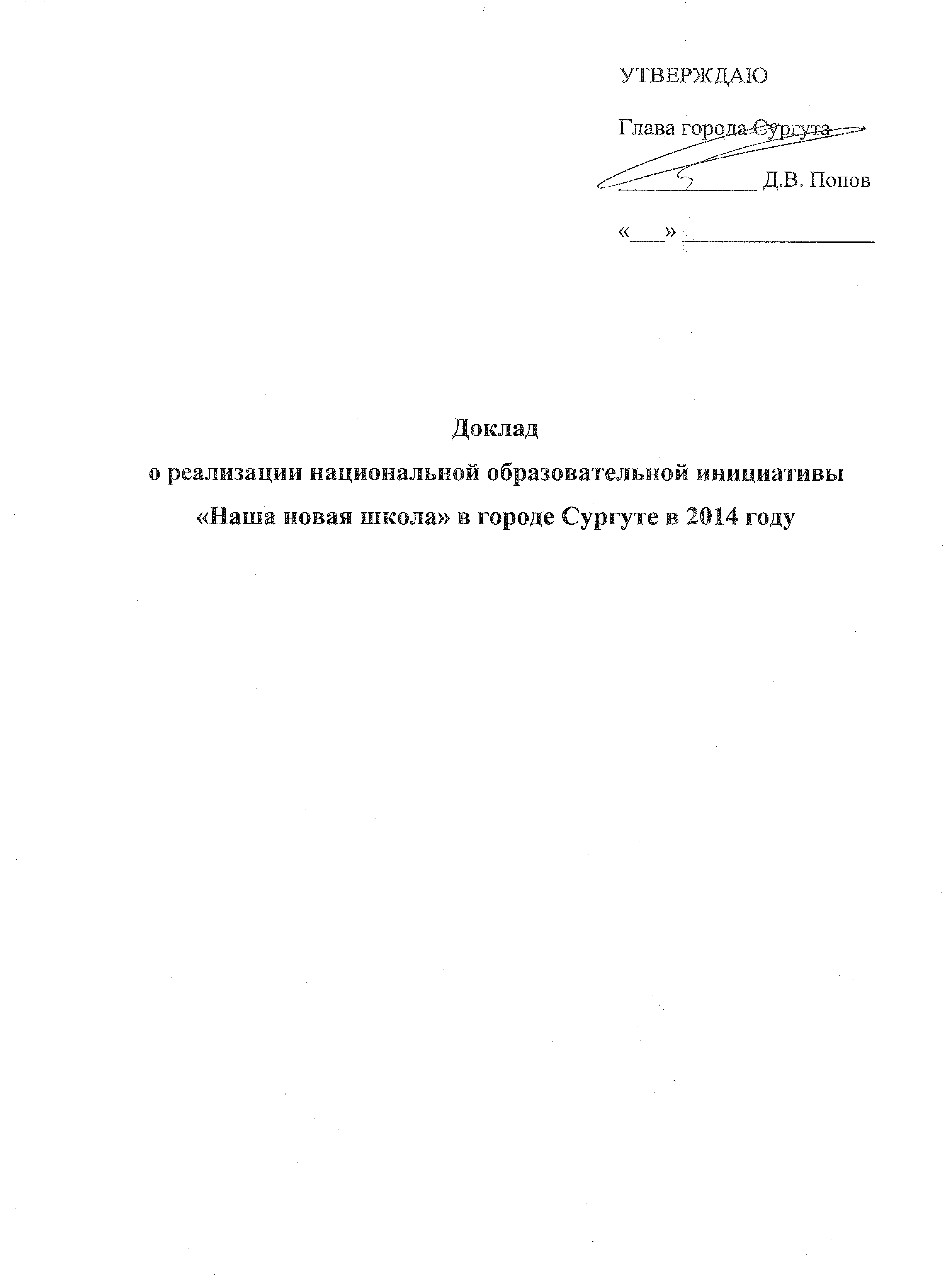 Доклад о реализации национальной образовательной инициативы «Наша новая школа» в городе Сургуте в 2015 году Часть I. Переход на новые образовательные стандарты1.Информация о выполнении плана по реализации национальной образовательной инициативы «Наша новая школа» в 2015 году.2.Нормативная база, обеспечивающая реализацию направления (перечень нормативных правовых актов департамента образования Администрации города Сургута).постановление Администрации города от 13.12.2013 № 8993 «Об утверждении муниципальной программы «Развитие образования города Сургута на 2014-2030 годы» (с изменениями);план реализации национальной образовательной инициативы «Наша новая школа» в городе Сургуте в 2011 – 2015 годах (I раздел);приказ департамента образования Администрации города от 22.09.2014 № 02-11-572/14 «Об утверждении тактического плана мероприятий по развитию муниципальной системы образования города Сургута на 2014 – 2015 учебный год»;приказ департамента образования Администрации города от 04.08.2010 № 02-11-279/10 «О введении в действие федерального государственного образовательного стандарта начального общего образования в образовательных учреждениях г. Сургута» (с изменениями);приказ департамента образования Администрации города от 14.11.2014 №02-11-740/14 «Об обеспечении введения в действие федерального государственного стандарта основного общего образования (ФГОС ООО) в общеобразовательных учреждениях города Сургута в 2014, 2015 годах»;приказ департамента образования Администрации города от 29.05.2014 №02-11-337/14 «О проведении муниципальных диагностических и оценочных процедур в общеобразовательных учреждениях города Сургута в 2014-2015 учебном году»;приказ департамента образования Администрации города от 04.06.2015 №02-11-386/15 «О проведении муниципальных диагностических и оценочных работ в общеобразовательных организациях города Сургута в 2015-2016 учебном году»;приказ департамента образования Администрации города от 10.09.2015 №02-11-569/15 «Об утверждении тактического плана мероприятий по развитию муниципальной системы образования города Сургута на 2015 - 2016 учебный год и среднесрочную перспективу».3.Финансовое обеспечение реализации направления.Финансирование мероприятий направления, осуществлявшееся из федерального, регионального и муниципального бюджетов, представлено в Приложении 1. 4. Информация о выполнении плана реализации национальной образовательной инициативы «Наша новая школа» в городе Сургуте в 2015 году.	4.1.Поэтапное введение ФГОС.	На территории города Сургута осуществляется поэтапное введение федеральных государственных образовательных стандартов. 	Все классы начальной школы и 5-е классы обучаются по новым стандартам в штатном режиме.	С целью эффективного введения ФГОС в общеобразовательных учреждениях города и подготовки образовательной среды к дальнейшему внедрению стандартов основного общего образования осуществлены следующие мероприятия:	в учреждениях разработаны основные образовательные программы начального общего образования и основного общего образования, другие нормативные акты, обеспечивающие эффективную реализацию ФГОС;	разработан и утвержден план основных мероприятий по введению ФГОС ООО в муниципальной системе образования;	к управлению введением ФГОС привлечены органы государственно-общественного управления (муниципальный совет по развитию образования, управляющие и попечительские советы ОУ), родительские комитеты;	на семинарах, курсах обучены руководители общеобразовательных учреждений, заместители директоров, методисты;	разработан план межведомственных мероприятий по организации внеурочной деятельности обучающихся;	определены ресурсные центры и инновационные площадки, апробирующие модели сотрудничества;	разработаны методические рекомендации по организации внеурочной деятельности на уровне начального общего и основного общего образования с учетом ресурсов муниципальной системы образования;	апробирована новая система оценки деятельности учащихся и контроля планируемых результатов в условиях введения ФГОС НОО;	созданы 6 ресурсных центров по организации внеурочной деятельности на базе учреждений департамента культуры, молодежной политики и спорта Администрации города, реализующих совместно с общеобразовательными учреждениями 22 городских проекта/программы внеурочной деятельности для обучающихся;10 учреждений департамента культуры, молодежной политики и спорта Администрации города участвуют в межведомственной реализации 7 проектов/программ внеурочной деятельности для обучающихся общеобразовательных организаций;	на базе МКУ «ИМЦ» открыт консультационный пункт по вопросам введения ФГОС ООО, проведены серии видеоконференций по вопросам реализации стандарта.	Все обучающихся 1-4-х классов вовлечены в реализацию программы духовно-нравственного развития и воспитания, все обучающиеся 5 классов вовлечены в реализацию программы воспитания и социализации в соответствии с ФГОС.Преподавание курса «Основы религиозных культур и светской этики» во всех 4-х классах образовательных учреждений ведут педагоги, прошедшие повышение квалификации и методическую подготовку на семинарах, организованных департаментом образования, в том числе на базе АУ ДПО ХМАО – Югры «Институт развития образования».Обеспечен учет занятости учащихся 1-5 классов в муниципальной системе дополнительного образования при формировании индивидуального маршрута внеурочной деятельности.	100% учебных кабинетов начальной школы оснащены интерактивным и проекционным оборудованием. Цифровыми лабораториями оснащены кабинеты естественно-научного цикла основной и старшей школы на 44%, кабинеты начальной школы – на 72%. Все общеобразовательные учреждения имеют в наличии комплекты образовательной робототехники. Во всех учебных кабинетах 100% общеобразовательных учреждений организован доступ к сети Интернет. 	В общеобразовательные учреждения приобретено оборудование: комплекты образовательной робототехники (39 ОУ), графические планшеты (18 ОУ), документкамеры (36 ОУ), мультимедийные и сенсорные дисплеи (12 ОУ); интерактивные столы (10 ОУ), интерактивные полы (8 ОУ), комплекты «Технопарк» (2 ОУ). Для реализации программы по учебному предмету «ОБЖ» установлены 2 стационарных стрелковых тира, приобретены 7 электронных (лазерных) тиров.Систематическое пополнение библиотечных фондов учебной литературой (учебники, вошедшие в Федеральный перечень и рекомендованные Министерством образования и науки РФ) позволяет обеспечить учебниками всех обучающихся.	Организовано повышение квалификации по вопросам введения ФГОС 521 (15,5%) педагогических и руководящих работников. Всего в 2015 году в рамках курсов повышения квалификации и семинаров прошли обучение 1696 педагогов, что составляет 55,6% от численности педагогических работников. Повышение квалификации педагогических и управленческих кадров по вопросам введения ФГОС осуществляется по направлениям: разработка образовательных, рабочих программ; современные образовательные технологии; формирование универсальных учебных действий; реализация программ духовно-нравственного развития.	Инновационные команды экспериментальных и методических площадок федерального уровня (6 учреждений) и 25 площадок регионального уровня (19 учреждений) обеспечивают практико-ориентированное обучение педагогических и руководящих работников по приоритетным направлениям модернизации сферы образования.		4.2. Развитие общероссийской системы оценки качества образования.	В системе образования города Сургута внедряется региональная система оценки качества образования, учитывающая динамические показатели образовательных результатов на основе мониторинговых исследований. 	В 2015 году было проведено 8 муниципальных и 2 окружные диагностические процедуры:- диагностика учебных достижений обучающихся 8-х классов (февраль, 2015);- диагностика сформированности у обучающихся 5-х классов метапредметных результатов (осознанного чтения и умения работать с информацией) в начальной школе (февраль, 2015); - диагностика сформированности у обучающихся 6-х классов метапредметных результатов (осознанного чтения и умения работать с информацией) (апрель, 2015);- диагностика образовательных достижений обучающихся 1-х классов (апрель, 2015);- окружная диагностика оценки достижения планируемых результатов освоения основной образовательной программы начального общего образования в 4-х классах муниципальных образовательных организаций, реализующих ФГОС НОО (май, 2015); - диагностика сформированности предпосылок к учебной деятельности у первоклассников (сентябрь, 2015);- диагностика готовности обучающихся 10-х классов к освоению программ в соответствии с выбранным профилем обучения (сентябрь, 2015);- стартовая диагностика по русскому языку и математике обучающихся 5-х классов (сентябрь, 2015);-диагностика по русскому языку и математике обучающихся 11-х классов на основе выявленных затруднений в 10-х классах в прошлом учебном году (сентябрь, 2015)- окружная диагностика оценки достижения планируемых результатов освоения основной образовательной программы начального общего образования в 4-х классах муниципальных образовательных организаций, реализующих ФГОС НОО (декабрь, 2015).	В апреле 2015 года в рамках национального исследования качества начального образования НИКО-2015 проводилась диагностическая работа по математике в трех учреждениях Сургута: гимназия «Лаборатория Салахова», гимназия №2, СОШ № 26. В мае проведена апробация процедуры оценки качества начального общего образования в соответствии с ФГОС НОО по математике, русскому языку, окружающему миру и метапредметным результатам в 4-х классах общеобразовательных организаций.5. Эффекты реализации направления в 2015 году.Предварительный анализ внедрения ФГОС позволяет выделить следующие эффекты.Увеличение оснащенности образовательных учреждений современным оборудованием, необходимым для выполнения требований нового стандарта к условиям образовательной деятельности.  100% обучающихся по ФГОС обеспечена возможность пользоваться учебным оборудованием для практических работ и интерактивными учебными пособиями в соответствии с новыми ФГОС.Повышение уровня мотивации руководящих и педагогических работников к повышению квалификации, использование новых форм повышения квалификации на базе стажировочных площадок, учреждений опережающего введения ФГОС, нацеленных на представление практических разработок по различным направлениям, что позволило удовлетворить запросы педагогов. Привлечение в систему оценки на уровне школы контрольно-измерительных материалов, направленных на фиксацию предметных и метапредметных образовательных достижений. Повышение роли систем оценки качества образования как основы для управления общеобразовательными организациями по результатам деятельности. Усиление самостоятельности школ в организации образовательного процесса.6. Проблемные вопросы реализации направления.	Недостаток площадей образовательных учреждений для организации внеурочной деятельности и дополнительного образования по причине увеличения числа обучающихся.	Недостаточная готовность выпускников педагогических специальностей вузов, учителей начальных классов и учителей 5-х классов к введению ФГОС в части использования системно-деятельностного и компетентностного подходов.	Недостаточность качественных измерительных материалов для оценки образовательных достижений учащихся, а также специалистов для проведения процедур оценки качества образования, обработки и анализа результатов.	7. Задачи и планируемые показатели на следующий календарный год по реализации направления. 	В 2016 году продолжится реализация плана поэтапного введению ФГОС.	Организация работы 10 муниципальных общеобразовательных учреждений, в которых с 1 сентября 2016 года внедряются ФГОС в 9-х классах. Введение ФГОС ООО в 6-х классах всех образовательных организаций города с сентября 2016 года.  Повышение квалификации административного аппарата, руководителей образовательных учреждений, учителей начальных классов, учителей-предметников с применением командного подхода на базе стажировочных и пилотных площадок по реализации ФГОС НОО и ООО. Планируется серия обучающих семинаров, методических практикумов для руководителей и педагогов на базе учреждений МБОУ гимназии «Лаборатория Салахова», им. Ф.К. Салманова, лицеев № 1, 3; СОШ № 5, 6, 8 им. А.Н. Сибирцева, 13, 24, 25. 	Продолжится апробация инструмента по оценке индивидуальных учебных достижений учащихся (проект «Дельта»), работа проектной площадки ИСИО РАО, в рамках которой будут организованы: 	a) внедрение стандартизированных измерительных и инструктивно-методических материалов для оценки достижений обучающихся по предметам в соответствии с требованиями ФГОС;	б) апробация и внедрение инновационных материалов для оценки метапредметных и личностных результатов обучающихся начальной и основной школы.  	В рамках муниципальной программы «Развитие образования города Сургута на 2014-2030 годы» запланировано: проведение комплексных ремонтов зданий общеобразовательных учреждений;	проведение работ по благоустройству территории и укреплению антитеррористической безопасности;	оснащение учебным оборудованием: интерактивные учебные пособия и цифровые лаборатории для основной школы, робототехника, конструкторы модульных станков для применения на уроках «Технологии».8. Анализ количественных показателей мониторинга реализации инициативы по направлению.	Доля школьников, обучающихся по Федеральным государственным образовательным стандартам (от общей численности учащихся) возросла по сравнению с предыдущим годом на 9,5 процентных пункта и составила 61,2% (2014 г. – 51,7%). Это связано с плановым переводом пятых классов на обучение по новым образовательным стандартам в 2015-2016 учебном году и обучением с сентября 2015 года учащихся восьмых классов десяти муниципальных общеобразовательных учреждений по новым образовательным стандартам ООО в опережающем режиме.Среднее количество часов плана внеурочной деятельности в начальной школе увеличилось и составило 8,2 ч. (2014 г. - 7,9 ч.), в основной школе - не изменилось относительно 2014 года и составило 8,2 часа.	В общеобразовательных учреждениях используют современные оценочные процедуры для оценки достижений обучающихся по ФГОС в начальных классах. При этом механизмы накопительной системы оценивания (портфолио), проектные, творческие, исследовательские работы как способ оценивания используют все учреждения, имеющие ступень начального образования. Иные виды оценивания, отличные от пятибалльной системы, применяют 50% общеобразовательных учреждений.Всем обучающимся по ФГОС обеспечена возможность пользоваться интерактивными учебными пособиями, учебным оборудованием для практических работ в соответствии с новыми ФГОС.В 92% (2014 г. – 60%) образовательных учреждениях для обучающихся по ФГОС оборудованы площадки для наблюдений, исследований, моделирования и конструирования. Увеличилась доля педагогических и управленческих кадров общеобразовательных учреждений, прошедших повышение квалификации в соответствии с ФГОС (в общей численности педагогических и управленческих кадров), и составила 46,5% (2014 г. – 33,4%).Часть II. Развитие системы поддержки талантливых детей1.Информация о выполнении плана первоочередных действий по реализации национальной образовательной инициативы «Наша новая школа» в 2015 году2.Нормативная база, обеспечивающая реализацию направления (перечень нормативных правовых актов департамента образования Администрации города Сургута).постановление Администрации города от 13.12.2013 № 8993 «Об утверждении муниципальной программы «Развитие образования города Сургута на 2014 – 2030 годы» (с изменениями);план реализации национальной образовательной инициативы «Наша новая школа» в городе Сургуте в 2011 – 2015 годах (II раздел);план мероприятий по модернизации муниципальной системы образования города Сургута на 2014 – 2015 учебный год в рамках реализации инициативы «Наша новая школа» (II раздел);постановление Администрации города Сургута от 29.01.2014 № 610 «Об учреждении и порядке выплаты именной стипендии учащимся муниципальных образовательных учреждений города Сургута, подведомственных департаменту образования Администрации города» (с изменениями и дополнениями);приказ департамента образования Администрации города от 16.04.2013 № 02-11-172/13 «Об утверждении комплекса мер по реализации Концепции общенациональной системы выявления и развития молодых талантов в системе образования в городе Сургуте»приказ департамента образования Администрации города от 10.09.2015 №02-11-569/15-0-0 «Об утверждении тактического плана мероприятий по развитию муниципальной системы образования города Сургута на 2015 - 2016 учебный год и среднесрочную перспективу».3.Финансовое обеспечение реализации направления.Финансирование мероприятий направления, осуществлявшееся из федерального, регионального и муниципального бюджетов, представлено в Приложении 1.4.Информация о выполнении плана/программы города Сургута по реализации национальной образовательной инициативы «Наша новая школа» в 2015 году.4.1.Развитие системы поиска одаренных детей.В городе Сургуте созданы условия для обучения, развития и реализации творческих и интеллектуальных способностей детей. С целью поддержки одаренных детей общеобразовательные учреждения организуют работу по участию школьников в интеллектуальных и творческих конкурсах, в муниципальных, региональных, окружных, межрегиональных, всероссийских мероприятиях с одаренными детьми в различных сферах деятельности. Во всех этапах Всероссийской олимпиады школьников 2014-2015 учебного года приняли участие 13 190 человек, в том числе:- муниципальный этап – 3471 участник, 213 призовых мест;- региональный этап – 179 участников, 33 призовых места;- заключительный этап – 6 участников, 3 призовых места.В очных и дистанционных олимпиадах, проводимых сторонними организациями, в 2015 году приняли участие более 20 тысяч человек.В рамках Российской научно-социальной программы для молодежи и школьников «Шаг в будущее» демонстрируются инновационные разработки в области энергетических систем и биоинженерии, нанотехнологий и робототехники, современных материалов и транспортных систем. В рамках реализации программы «Шаг в будущее» в 2015 году приняли участие 465 учащихся:- городское соревнование юных исследователей «Шаг в будущее. Юниор» - 277 человек, 42 призовых места.- городская конференция молодых исследователей – 188 человек, 45 призовых мест (в 2014 году - 42);- окружная конференция – 10 человек, 6 призовых мест (в 2014 году - 5);- всероссийский форум научной молодежи – 20 человек; заняли 10 призовых мест (в 2014 году – 8).С 2008 года в г. Сургуте проводится городской интеллектуальный марафон для учащихся 4-11 классов муниципальных бюджетных общеобразовательных организаций, включающий конкурсные мероприятия, организованные на базе площадок - образовательных организаций по предметам различной направленности.В 2014-2015 учебном году в рамках городского интеллектуального марафона было проведено 11 конкурсных мероприятий, в которых приняли участие 996 учащихся (2013-2014 уч.г. – 757 чел., 2012-2013 уч.г. – 723 чел.). По итогам городского интеллектуального марафона 117 учащихся стали победителями и призерами. Лидерами по количеству призовых мест в Марафоне в 2014-2015 учебном году является МБОУ гимназия «Лаборатория Салахова», (8 призовых мест), МБОУ Сургутский естественно-научный лицей и МБОУ лицей № 3 учащиеся (по 7 призовых мест).В 2015 году впервые состоялась «Неделя высоких технологий» в рамках IV Всероссийской школьной недели высоких технологий и технопредпринимательства, при поддержке партнёрской программы «Школьная лига РОСНАНО». «Неделя высоких технологий» представила 5 наноплощадок: «Экологический календарь», «Мастерская юного журналиста», «Проекториум для школьников», игра «Детективное агентство «НАНОТЕХНОЛОГИИ», «НАНОЧЕМОДАН – увлекательные открытия», в работе которых приняли участие более 400 учащихся образовательных организаций города Сургута.В IX городском телекоммуникационном проектном конкурсе «Отчизна Дон Кихотов» приняли участие 70 учащихся 2-11-х классов из 12 образовательных организаций города Сургута, выполнивших 62 работы в 3 возрастных группах. По итогам конкурса 33 учащихся стали победителями и призерами.	В 2015 году были организованы:	- фестивали детского творчества «Щедрый вечер» (985 участников), «Радуга детства» (1440 участников), «Театральные подмостки» (278 участников), «Звездная капель» (1046 участников); для детей сирот и детей, оставшихся без попечения родителей, «Созвездие» (153 участника), для детей-инвалидов «Солнце для всех» (292 участника);	- конкурсы технического творчества в рамках Дней науки и техники в образовательных учреждениях: «От идеи до воплощения» (90 человек), «Автогонки-2014» (48 человек);	Программы дополнительного образования, реализуемые общеобразовательными учреждениями, осваивают 23 966 учащихся, что составляет 57,6% от общей численности учащихся, из них 5 452 чел. - на базе 10-ти Центров дополнительного образования детей.	По итогам муниципального конкурса по результатам образовательных, творческих и спортивных достижений, социально значимой деятельности в 4 номинациях: «Высокая результативность в интеллектуальной деятельности», «Высокая результативность в творческой деятельности», «Высокая результативность в спортивной деятельности», «Высокая результативность в социально значимой деятельности» дипломы и призы в денежной форме получили 97 учащихся.Уровень включенности обучающихся в мероприятия, направленные на развитие интеллектуально одаренных детей увеличился по сравнению с 2012 годом в 2 раза (без учета олимпиадного движения, конференции «Шаг в будущее»).Сформирована муниципальная База данных одаренных детей и молодежи, включающая 205 человек (где учтены достижения за период I-III квартала 2015 года).4.2. Обеспечение развития системы поддержки и сопровождения одаренных детей 	Развитие инновационной инфраструктуры в муниципальной системе образования реализуется через организацию на базе муниципальных бюджетных общеобразовательных учреждений специализированных структурных подразделений по работе с одаренными детьми и создание ресурсных центров:- 2 специализированных Центра дополнительного образования по работе с одаренными и высокомотивированными детьми (МБОУ СОШ № 10 с углубленным изучением отдельных предметов, МБОУ гимназия «Лаборатория Салахова»), - 2 ресурсных центра по образовательной робототехнике (МБОУ СОШ № 15 и МБОУ дополнительного образования «Станция юных техников»); - 3 ресурсных центра по работе с интеллектуально-одаренными детьми по направлениям (инженерно-математическое - МБОУ лицей №1, гуманитарное - МБОУ гимназия № 2, естественно-научное – МБОУ естественно-научный лицей).  Общее число обучающихся Центров составляет более 1000 человек. Набор обучающихся в Центры дополнительного образования по работе с одаренными и высокомотивированными детьми (далее ЦОД) регламентируется Положением о Центре и предполагает разноуровневый подход к системе подготовки обучающихся: 1 уровень – стартовый: МБОУ СОШ № 10 с УИОП осуществляет набор детей 5-8 классов в соответствии с результатами открытой олимпиады, инициируемой Центром, и основываясь на ходатайствах образовательных учреждений. Основное направление работы Центра естественно-научное.2 уровень - повышенный: МБОУ гимназия «Лаборатория Салахова осуществляет набор учащихся 9-11 классов, уже проявивших особые образовательные способности, ставших победителями и призерами муниципального либо регионального этапа всероссийской олимпиады школьников, с целью углубления и совершенствования их подготовки к интеллектуальным соревнованиям регионального и всероссийского уровня. Основные направления работы Центра инженерно-физическое и гуманитарное.В ресурсных центрах по работе с интеллектуально - одаренными детьми по направлениям конкретной предметной области обучение осуществляется через зачисление в образовательное учреждение в специализированные (профильные) классы либо посещение сетевых курсов по конкретным предметам. Обучение бесплатное.Для детей, обучающихся в ЦОД и ресурсных центрах, в каникулярное время реализуется проект «Сетевая профильная школа», рассчитанный обучающихся 8-10 классов, вовлеченных в учебную, проектную и исследовательскую деятельность.Целью проекта является апробация новых форм работы с одаренными детьми, развитие познавательного интереса и углубление предметных знаний.Программа Сетевой школы предусматривает проведение трех сессий в год – весенней, осенней и летней. К реализации проекта привлекаются специалисты высшей школы - ГБОУ ВПО «Сургутский государственный университет Ханты-Мансийского автономного округа» (г. Сургут), «Южно-уральского государственного университета» (г. Челябинск), ФГБОУ ВПО «Югорский государственный университет» (г. Ханты-Мансийск), ведущие специалисты разных образовательных областей.В 2015 году состоялись две сессии проекта «Сетевая профильная школа» для учащихся 9-11 классов, мотивированных на углубленное изучение учебных предметов по естественнонаучному, математическому, филологическому, гуманитарному направлениям, потенциальных участников муниципального и регионального этапов всероссийской олимпиады школьников. Общее число участников более 130 школьников.На базе 10 образовательных учреждений функционируют Центры дополнительного образования по различным направлениям (научно-техническое, военно-патриотическое, художественно-эстетическое, спортивно-техническое, художественно-эстетическое и др.).Продолжает развиваться направления выездных мероприятий для интеллектуально-одаренных детей («Образовательный туризм»):- Российская научная школа-семинар «Академия юных», Республика Абхазия, г. Гагра -  7 участников, 4 призовых места (победитель – 2 чел, призер 3 место – 1, поощрительный диплом – 1 человек).- Экскурсионно-образовательная поездка участников проекта «Три ратных поля России в Сургуте - 2015» - 24 школьника посетили образовательные мероприятия историко-культурной направленности.- Всероссийский форум «Будущие интеллектуальные лидеры России». Из г. Сургута в мероприятии приняли участие 3 учащихся из 3 образовательных организаций (МБОУ гимназия «Лаборатория Салахова», МБОУ Сургутский естественно-научный лицей, МБОУ СОШ 46 с УИОП). Из них 2 школьника представили в рамках форума свои изобретения на выставке.- XII научная сессия старшеклассников Ханты-Мансийского автономного округа – Югры. Всего в научной сессии приняли участие 10 учащихся из 4 образовательных организаций. В рамках ХII научной сессии были проведены открытые предметные олимпиады, в которых 7 участников - учащихся из 4 образовательных организаций города Сургута заняли призовые места по предметам «Математика» (4 чел.), «Физика» (2 чел.), «Химия» (1).В рамках проекта «РОД (Развитие Одаренных Детей) – 21 в Сургуте» проводится апробация методик выявления задатков и развития способностей детей в СОШ № 10, СОШ № 26. 5. Эффекты реализации направления в 2015 году.	Реализация мероприятий по развитию системы поддержки талантливых детей позволила конкретизировать подходы к выбору технологий обучения и воспитания одаренных детей, разработке механизма тесного сотрудничества и координации деятельности всех заинтересованных сторон.	Оптимизирована работа по формированию базы данных одаренных детей.	Обеспечена высокая доступность услуг дополнительного образования, в том числе за счет взаимодействия общеобразовательных учреждений и учреждений дополнительного образования детей, создания ресурсных центров дополнительного образования и центров дополнительного образования по работе с одаренными детьми на базе общеобразовательных учреждений.	Повышение качества участия в различных мероприятиях (увеличение числа победителей, призеров).Обеспечение реализации дополнительных общеобразовательных программ, дополнительных общеразвивающих программ в муниципальных образовательных учреждениях, реализующих образовательную программу дошкольного образования.6. Проблемные вопросы реализации направления	Отсутствие надежных методик ранней диагностики детской одаренности.	Недостаточный уровень профессиональной подготовки педагогических кадров, осуществляющих обучение и сопровождение интеллектуально-одаренных детей.7.Задачи и планируемые показатели на следующий календарный год по реализации направления.	Дальнейшее расширение олимпиадного движения, расширение спектра предметных и межпредметных конкурсов. Поддержка центров дополнительного образования и совершенствование сети образовательных учреждений, нацеленных на работу с талантливыми детьми.	Повышение квалификации и оказание методической поддержки педагогам по работе с одаренными детьми. Внедрение методик выявления задатков и развития способностей всех обучающихся образовательных учреждений в целях достижения успеха и реализации потенциала одаренности личности.	Развитие материально-технической базы учреждений общего и дополнительного образования. 	Обеспечение качественной подготовки и участия обучающихся города в мероприятиях различного уровня в разных сферах деятельности.		8.Анализ количественных показателей мониторинга реализации инициативы по направлению.	В городе Сургуте развивается система поиска и отбора талантливых детей через проведение олимпиад и конкурсов. Важным отборочным мероприятием федерального масштаба является Всероссийская олимпиада школьников, доля участников которой в Сургуте остается стабильной:	доля обучающихся 5-11 классов, принявших участие в школьном этапе Всероссийской олимпиады школьников (в общей численности учащихся 5-11 классов), составила 60% (2014 г. - 61,4%);	доля обучающихся 7-11 классов, принявших участие в муниципальном этапе Всероссийской олимпиады школьников (в общей численности учащихся 7-11 классов), составила 17,3% (2014 г. – 17,5%);	доля обучающихся 9-11 классов, принявших участие в региональном этапе Всероссийской олимпиады школьников (в общей численности учащихся 9-11 классов), составила 2,5% (2014 г. – 1,7%), 33 призовых места (2014 г. – 32 места).	В заключительном этапе Всероссийской олимпиады школьников приняли участие 6 учащихся 9-11 классов (2014 г. – 12 чел.) и заняли 3 призовых места.	Растет численность участников очных и дистанционных олимпиад, проводимых сторонними организациями и учреждениями – 20 965 чел. (2014 г. – 19 675 чел.), и количество призовых мест – 4 107 (2014 г. - 3 541).Доля учащихся, которым обеспечена возможность пользоваться современно оборудованными студиями (34,5%) и актовыми залами (99%), сохранилась на уровне 2014 года.Часть III. Совершенствование учительского корпусаИнформация о выполнении плана реализации национальной образовательной инициативы «Наша новая школа» в городе Сургуте в 2015 году.2.Нормативная база, обеспечивающая реализацию направления (перечень нормативных правовых актов департамента образования Администрации города Сургута).постановление Администрации города от 13.12.2013 № 8993 «Об утверждении муниципальной программы «Развитие образования города Сургута на 2014-2030 годы» (с изменениями);план реализации национальной образовательной инициативы «Наша новая школа» в городе Сургуте в 2011 – 2015 годах (III раздел);постановление Администрации города от 28.04.2011 № 2366 «Об утверждении положения о порядке аттестации руководящих работников муниципальных образовательных учреждений, подведомственных департаменту образования Администрации города»;приказ департамента образования Администрации города от 13.05.2011 №02-11-207/11 «Об организации аттестации руководящих работников муниципальных образовательных учреждений»;соглашение между Администрацией города и городским комитетом профсоюза работников народного образования и науки города Сургута по обеспечению социальных гарантий работникам муниципальных образовательных учреждений, подведомственных департаменту образования Администрации города;приказ департамента образования Администрации города от 10.09.2015 №02-11-569/15 «Об утверждении тактического плана мероприятий по развитию муниципальной системы образования города Сургута на 2015 - 2016 учебный год и среднесрочную перспективу»;приказ департамента образования Администрации города от 19.11.2015 №12-27-771/15 «Об утверждении плана мероприятий по реализации Концепции развития воспитания в муниципальной системе общего образования города Сургута до 2020 года».3.Финансовое обеспечение реализации направления.Финансирование мероприятий направления из федерального, регионального и муниципального бюджетов представлено в Приложении 1.4.Информация о выполнении плана реализации национальной образовательной инициативы «Наша новая школа» в городе Сургуте в 2015 году.	В городе обеспечивается непрерывность, персонификация и актуальность повышения квалификации педагогических работников. В Сургуте действуют:межфункциональные команды по реализации проекта «Школьная лига РОСНО» по 12 направлениям: стратегия смыслового чтения, проектно-исследовательская деятельность учащихся, естественнонаучное образование, информационная компетентность, введение ФГОС ООО, введение электронных учебников по предметам естественнонаучного направления, работа с одаренными детьми, внеурочная деятельность, обучение и социализация детей-мигрантов, внедрение ВРСК «ГТО», образовательная робототехника, дистанционные образовательные технологии;годичные команды по внедрению программных продуктов компании ИНТ, внедрению и апробации электронных учебников, по реализации проекта «Построй свою историю»;проблемные группы по поддержке и продвижению чтения, по соблюдению 152 ФЗ «О персональных данных»;межфункциональные команды по аттестации педагогических работников, по работе с одаренными детьми, по обучению и социализации детей-мигрантов, по внедрению ВФСК «ГТО», по образовательной робототехнике, по дистанционным образовательным технологиям, по реализации проекта «Школьная лига РОСНАНО»;40 городских методических объединения работников муниципальных образовательных учреждений (в т.ч. объединение педагогов, реализующих программу «Истоки», ОРКСЭ);молодежное объединение работников образовательной системы города Сургута «МОРОС».На сайте SurWiki организованы и проведены 5 конкурсов, организована работа 69 сообществ по 5 направлениям: административные сообщества, городские методические объединения учителей, контентные сообщества, межфункциональные команды, профессиональные методические объединения89% (2014 год - 77%) учителей участвуют в сетевых педагогических сообществах.Продолжена практика проведения конкурсов профессионального мастерства, конкурсов по результатам профессиональной деятельности. 73 педагогических работника муниципальных образовательных учреждений приняли участие в конкурсах: «Учитель года – 2015» (11 педагогов); «Педагогическая надежда – 2015» (26 педагогов); «Воспитатель года – 2015» (14 педагогов); «Сердце отдаю детям – 2015» (14 педагогов); «Педагог-психолог – 2015» (13 педагогов).Состоялся конкурс работников муниципальных образовательных учреждений по результатам профессиональной деятельности в 2015 году, в которых приняли участие 29 педагогических работников общеобразовательных учреждений, из них 19 удостоились звания «Лучший педагог (преподаватель) общеобразовательной организации».С целью популяризация использования цифровых лабораторий в преподавании предметов естественно-научного цикла в условиях внедрения нового поколения ФГОС и реализации проекта инженерного образования в образовательных учреждениях города в 2015 году состоялся городской конкурс для педагогов «Цифровые лаборатории в школе», В конкурсе приняли участие 12 педагогов из 10 ОУ.Совершенствование системы повышения квалификации позволило организовать повышение квалификации 55,6% (2014 г. - 48%) педагогических работников. Реализуются программы повышения квалификации педагогов с применением командного подхода. В реализации образовательных программ повышения квалификации приняли активное участие пилотные площадки опережающего введения ФГОС начального образования: гимназия «Лаборатория Салахова», гимназия им. Ф.К. Салманова, СОШ №24, СОШ №25.C 2014 - 2015 учебного года в учебный план всех программ курсовой подготовки педагогических работников включен модуль «Образовательная стажировка», реализуемый на базе опорных образовательных учреждений в количестве не менее 16-ти часов.В 2015 году в городе Сургуте состоялись муниципальные стажировочные мероприятия, в которых приняли участие 294 педагогических работника, из них учителей-предметников – 86% (253 человека), иных педагогических работников –14% (41 человек).В рамках курсов повышения квалификации по образовательной робототехнике было обучено 11 педагогов общеобразовательных учреждений.Для повышения ИКТ-компетенций педагогических работников было организовано 11 практико-ориентированных семинаров по темам: «Методы использования  интерактивной доски SmartBoard», «Технология  WEB 2.0 «Сурвики», «Цифровая школа: ресурсы и возможности», «Организация работы с цифровой лабораторией». Обучение прошли 158 педагогов.	Осуществляется информационно-методическая поддержка педагогов стажировочных площадок: 	- разработка нормативной документации (приказ, соглашение, информационные письма);	- координация процесса диссеминации инновационного опыта;	- мониторинг качества организации и проведения стажировочных мероприятий (анкетирование, наблюдение).Доля учителей в возрасте до 30 лет в общей численности учителей сохранилась на уровне 2014 года – 21,7% за счет реализации следующего комплекса мер:в рамках Соглашения между Администрацией города и городским комитетом профсоюза работников народного образования и науки города Сургута по обеспечению социальных гарантий работникам муниципальных образовательных учреждений, подведомственных департаменту образования Администрации города, осуществляются единовременные выплаты в размере 2-х месячных фондов оплаты труда по занимаемой должности (в округе – в размере 2-х окладов) и ежемесячные доплаты в течение 3-х лет в размере 45 % от базового оклада за норму часов работы за ставку заработной платы;на молодых специалистов (вне зависимости от стажа) распространены все единовременные выплаты, компенсации и формы материальной помощи, предусмотренные для педагогических работников (выплаты к отпуску, премирование к праздничным дням, пособие вступающим в брак впервые и др.), а также, при необходимости, дополнительные краткосрочные отпуска;ежегодное проведение конкурса профессионального мастерства среди молодых специалистов «Педагогическая надежда»;квотирование рабочих мест для молодых специалистов;совершенствование системы наставниками начинающих педагогов;заключение соглашений и договоров между муниципальными общеобразовательными учреждениями и учреждениями высшего профессионального образования об организации практики студентов педагогических факультетов с перспективой дальнейшего трудоустройства; взаимодействие департамента образования и общеобразовательных учреждений с двумя сургутскими вузами, осуществляющими подготовку педагогов, с центром занятости населения по вопросу трудоустройства выпускников;целевое обучение выпускников сургутских школ по педагогическим специальностям в ГОУ ВПО ХМАО–Югры «Сургутский государственный педагогический университет» (2013 – 6 чел., 2014 – 50 чел., 2015 - 72 чел.).В связи с принятием нормативных документов федерального, окружного и муниципального уровней, регламентирующих внеурочную и воспитательную деятельность, в числе которых Концепция развития воспитания в муниципальной системе общего образования города Сургута до 2020 года, появилась необходимость возобновления работы городского методического объединения классных руководителей (далее – ГМО классных руководителей), которое прекратило функционировать в 2011-2012 учебном году. Цель ГМО классных руководителей - методическое сопровождение классных руководителей, деятельность которых направлена на содействие повышению качества образования и воспитания в современных условиях. Всего проведено 5 заседаний ГМО классных руководителей по возрастным параллелям (1-4, 5-9 и 10-11 классы), в которых приняли участие более 165 участников из числа руководителей школьных методических объединений и классных руководителей 1-11 классов.5. Эффекты реализации направления в 2015 году.Отмечен рост профессионализма педагогов, развитие лучших традиций профессионального сообщества и интереса к профессии учителя, внедрение имеющегося передового опыта работы с учётом инновационных подходов. 60% педагогических работников присвоена первая и высшая квалификационные категории. 55,6% (2014 г. - 48%) педагогических работников прошли курсы повышения квалификации в 2015 году.Повысилось качество работ педагогов, представленных на конкурсах, фестивалях, конференциях и других мероприятиях.За отчетный год наблюдается положительная динамика размера средней заработной платы педагогических работников общеобразовательных учреждений.6. Проблемные вопросы реализации направления.	Отсутствие персонифицированной системы повышения квалификации на основе передачи бюджетных средств в учреждение.	7. Задачи и планируемые показатели на следующий календарный год по реализации направления.Среди основных задач можно выделить следующие:Организация деятельности опорных образовательных учреждений в статусе городских стажировочных площадок по актуальным темам развития муниципальной системы образования.	Создание межфункциональной команды по содержательной подготовке к введению ФГОС СОО, применению образовательных технологий. 	Повышение квалификации педагогов общеобразовательных учреждений по приоритетным направлениям, в том числе с применением командного подхода на базе стажировочных площадок по реализации ФГОС НОО (МБОУ гимназии "Лаборатория Салахова", им. Ф.К. Салманова, СОШ №24, 25); учреждений опережающего введения ФГОС ООО (МБОУ гимназии "Лаборатория Салахова", им. Ф.К. Салманова, лицеев № 1, 3, СОШ №5, 6, 8 им. А.Н. Сибирцева, 13, 24, 25).Организация и проведение муниципальных конкурсов профессионального мастерства работников, конкурсов по результатам профессиональной деятельности.Создание условий для саморазвития молодых специалистов, оказание помощи в профессиональном становлении.	Повышение уровня мотивации педагогических работников для работы в сетевых сообществах и расширение компетенции в области информационных технологий.Расширение компетенций в сфере возрастных психологии и физиологии.8. Анализ количественных показателей мониторинга реализации инициативы по направлению.В целом образовательные учреждения Сургута обеспечены педагогическими кадрами. Стабильным остается уровень укомплектованности общеобразовательных учреждений педагогическими кадрами, имеющими высшее профессиональное образование -  92,8% (в 2014 году - 92%).Доля учителей в возрасте до 30 лет (в общей численности учителей общеобразовательных учреждений) выросла до 21,7% (2014 г. - 18%).60% (2014 г. - 63%) педагогических работников присвоена первая или высшая квалификационные категории. Основными направлениями совершенствования учительского корпуса являются реализация новых форм аттестации и повышения квалификации педагогических и управленческих кадров. Доля педагогических работников, прошедших курсы повышения квалификации (от общей численности педагогических работников), составила 55,6% (2014 г. - 48%) (70% из них – по персонифицированной модели).Среднемесячная начисленная заработная плата учителей за отчетный год составила 70 110 руб. (2014 г. - 68 059 руб.).Часть IV. Изменение школьной инфраструктуры 1.Информация о выполнении плана реализации национальной образовательной инициативы «Наша новая школа» в городе Сургуте в 2015 году 2.Нормативная база, обеспечивающая реализацию направления (перечень нормативных правовых актов департамента образования Администрации города Сургута).постановление Администрации города от 13.12.2013 № 8993 «Об утверждении муниципальной программы «Развитие образования города Сургута на 2014-2030 годы» (с изменениями);план реализации национальной образовательной инициативы «Наша новая школа» в городе Сургуте в 2011 – 2015 годах (IV раздел);решение Думы города Сургута от 29.04.2015 №686-V ДГ «О пожертвовании муниципального движимого имущества инвалидам»;приказ департамента образования Администрации города от 02.10.2013 №02-11-498/13 «О проведении обследования, паспортизации объектов муниципальной системы образования, разработки мер по устранению существующих ограничений и барьеров с целью оценки состояния доступности для обучающихся с ограниченными возможностями здоровья и маломобильных групп населения»;приказ департамента образования Администрации города от 23.02.2013 №02-11-71/13 «Об организации работы с родителями детей с ограниченными возможностями здоровья, обучающихся в образовательных учреждениях города»;–  приказ департамента образования Администрации города от 23.02.2013 №02-11-71/13 «Об организации деятельности консультативных пунктов»;– приказ департамента образования Администрации города от 10.09.2015 №02-11-569/15 «Об утверждении тактического плана мероприятий по развитию муниципальной системы образования города Сургута на 2015 - 2016 учебный год и среднесрочную перспективу».3.Финансовое обеспечение реализации направления.Финансирование мероприятий направления из федерального, регионального и муниципального бюджетов представлено в Приложении 1.4.Информация о выполнении плана реализации национальной образовательной инициативы «Наша новая школа» в 2015 году.Финансирование 100 % муниципальных образовательных учреждений, реализующих основную общеобразовательную программу общего образования, осуществлялось на основе региональных нормативов на одного учащегося (в части расходов на оплату труда, начисления на выплаты по оплате труда, учебные расходы). Средняя наполняемость класса старшей ступени составила 24,4 чел.4.1. Развитие дистанционного образования, в том числе распространение отработанных в ходе реализации приоритетного национального проекта «Образование» моделей организации дистанционного обучения детей-инвалидов, нуждающихся в обучении на дому.	С целью совершенствования системы ранней диагностики и выявления детей с ограниченными возможностями здоровья функционирует центр психолого-педагогического медико-социального сопровождения детей, нуждающихся в психолого-педагогической и медико-социальной помощи – муниципальное казенное учреждение «Центр диагностики и консультирования». По состоянию на 14.12.2015 проведено 1483 диагностических обследования детей (2014 г. – 1425 детей), из них 139 детей с инвалидностью, по результатам психолого-медико-педагогических обследований подготовлено 106 рекомендаций для детей-инвалидов дошкольного возраста и 33 рекомендации для детей-инвалидов школьного возраста, проведены 1483 консультации для родителей и 1166 – для педагогов образовательных учреждений.С целью оперативного оказания психолого-педагогической и медико-социальной помощи родителям детей с ограниченными возможностями здоровья, в том числе детей-инвалидов, функционируют консультативные пункты на базе МБОУ СОШ №8 имени Сибирцева А.Н., №18 имени В.Я.Алексеева, №38, №44. Специалистами психолого-педагогического сопровождения общеобразовательных учреждений проводится информационно-разъяснительная работа (групповые консультации об особенностях психологического и физического состояния и возможностях развития детей с ОВЗ), информационно-консультативная работа для родителей и подростков с ОВЗ по вопросам профориентации и подготовки к трудовой деятельности с учетом индивидуальных особенностей и возможностей. В 2015 году консультативная помощь была оказана 1593 семьям.МКУ «Центр диагностики и консультирования» организовано взаимодействие образовательных учреждений с Ресурсными центрами по сопровождению образовательных организаций ХМАО-Югры по вопросам инклюзивного образования: КОУ «Сургутская школа – детский сад для обучающихся с ОВЗ»; КОУ «Сургутская школа с профессиональной подготовкой для обучающихся с ОВЗ». Заключены соглашения о сотрудничестве с МБОУ СОШ №18 имени Виталия Яковлевича Алексеева, №30, 38.В системе общего образования при обучении детей с ограниченными возможностями здоровья и детей-инвалидов реализуются следующие модели:- в отдельных классах с организацией обучения по адаптированным образовательным программам в 12 общеобразовательных организациях (МБОУ НШ-ДС № 37, НОШ № 30, СОШ № 5, № 7, № 8 имени Сибирцева А.Н., № 15, № 18 имени В.Я. Алексеева, № 26, № 27, № 32, № 38, № 45) обучаются 575 детей с разными видами нарушений (нарушениями слуха, зрения, опорно-двигательного аппарата, задержкой психического развития).- в общеобразовательных классах совместно с детьми, не имеющими нарушений в развитии по ООП (145 ребенок-инвалид, 31 ребенок с ОВЗ).- в общеобразовательных классах совместно с детьми, не имеющими нарушений в развитии по АООП (45 ребенок-инвалид, 63 ребенок с ОВЗ).- на дому обучаются 62 ребенка-инвалида, в том числе с применением дистанционных технологий – 18 детей-инвалидов.Образовательный процесс для детей с ОВЗ организован с учетом особенностей их психофизического развития, характера течения заболевания, рекомендаций лечебно-профилактического учреждения, психолого-медико-педагогической комиссии, государственной службы медико-социальной экспертизы и индивидуальной программы реабилитации.В МБОУ СОШ № 18 реализуется модель обучения с использованием следующих форм: индивидуальное обучение на дому; индивидуальное обучение с применением дистанционных технологий; групповое обучение с применением дистанционных технологий; обучение с классом с применением дистанционных технологий; обучение в образовательном учреждении в классе; обучение в образовательном учреждении в группе.В муниципальной системе образования создаются условия для индивидуального развития детей с ОВЗ и детей-инвалидов посредством организации дополнительного образования в 4 центрах дополнительного образования:- муниципальном бюджетном образовательном учреждении дополнительного образования «Центр детского творчества»;- муниципальном бюджетном образовательном учреждении дополнительного образования «Станция юных натуралистов»;- центре дополнительного образования детей МБОУ СОШ № 18 имени В.Я. Алексеева;- муниципальном автономном образовательном учреждении дополнительного образования «Центр плавания «Дельфин»;- муниципальном бюджетном образовательном учреждении дополнительного образования центре научно-технического творчества «Информатика +».В учреждениях дополнительного образования реализуются программы для детей с ОВЗ и детей-инвалидов:- имеющих сложные множественные дефекты – 14 чел.- с задержкой психического развития – 73 чел.- с умственной отсталостью – 4 чел.- с расстройством аутистического спектра – 2 чел.- с нарушениями зрения – 12 чел.- с нарушениями слуха – 23 чел.- с нарушениями опорно-двигательного аппарата – 27 чел.- с нарушениями речи – 54 чел.Общий охват составляет 251 учащийся с ОВЗ, в том числе 42 ребенка с инвалидностью.4.2. Обеспечение комплексной безопасности школьных зданий.	В 2015 году начат комплексный капитальный ремонт здания МБОУ СОШ № 19 и выполнен выборочный текущий ремонт отдельных конструктивных элементов зданий 7 общеобразовательных учреждений.  Муниципальной программой «Доступная среда города Сургута на 2014-2020 годы» предусмотрено создание комплексной доступности 15 общеобразовательных учреждений. В 61 образовательном учреждении проведено обследование и паспортизация объектов с целью оценки состояния доступности для обучающихся с ограниченными возможностями здоровья и маломобильных групп населения. Доступность общеобразовательных учреждений для инвалидов оценивается как «Доступно условная» (альтернативная форма обслуживания: дистанционно, на дому). Состояние доступности основных структурно-функциональных зон зданий образовательных учреждений оценивается как «Временно недоступные» (ВНД).8 образовательных учреждений имеют пандусы на входных группах. Санитарные узлы и лифты для маломобильных групп населения имеет 1 образовательное учреждение.В ходе обеспечения комплексной безопасности школьных зданий муниципальными образовательными учреждениями устранено 53 замечания надзорных органов.	В 2015 году передано 2 комплекта оборудования выпускникам 11 классов для дальнейшего обучения с применением дистанционных технологий в учреждениях профессионального образования.	5. Эффекты реализации направления в 2015 году.Применение механизмов, позволяющих унифицировано определять объемы бюджетного финансирования услуг, оказываемых учреждениями.	Дистанционно обучаются 100% детей-инвалидов, которым показано в 2015 году обучение на дому с использованием дистанционных образовательных технологий.	Оснащение МБОУ СОШ №18 имени В.Я.Алексеева специальным оборудованием и программным обеспечением, система повышения квалификации педагогов, обучение родителей расширили сферу оказания образовательных услуг для детей с ограниченными возможностями здоровья, в том числе через систему дистанционного дополнительного образования.6. Проблемные вопросы реализации направления.Отсутствие возможности разработки муниципальными образованиями нормативов финансирования на одного учащегося. При этом имеющиеся нормативы не в полном объеме учитывают специфику деятельности, объемные показатели и наличие различных условий для реализации образовательных программ.7.Задачи и планируемые показатели на следующий календарный год по реализации направления.Продолжение практики применения региональных нормативов финансирования с учетом соблюдения требований к условиям реализации основных образовательных программ.Введение с 01.09.2016 федерального государственного образовательного стандарта начального общего образования обучающихся с ограниченными возможностями здоровья.Создание условий, обеспечивающих доступность образования для детей с ограниченными возможностями здоровья и детей-инвалидов по адаптированным образовательным программам. Внедрение в практику работы специалистов сопровождения индивидуального развития ребенка с ОВЗ.Развитие системы ППМС сопровождения образовательного процесса, обеспечивающей оказание комплексной психолого-педагогической и медико-социальной помощи обучающимся, испытывающим трудности в освоении основных общеобразовательных программ, развитии и социальной адаптации.Развитие инфраструктуры системы образования в целях обеспечения его доступности.	Продолжение передачи (пожертвования) детям-инвалидам оборудования для дальнейшего обучения с применением дистанционных технологий в учреждениях профессионального образования.Дальнейшее развитие материально-технической базы и школьной инфраструктуры, направленной на увеличение численности обучающихся, которым предоставлена возможность обучаться в соответствии с основными современными требованиями.	8. Анализ количественных показателей мониторинга реализации инициативы по направлению.	В 2015 году начат комплексный капитальный ремонт здания МБОУ СОШ № 19 и выполнен выборочный текущий ремонт отдельных конструктивных элементов зданий 7 общеобразовательных учреждений. Осуществлялся подвоз 897 обучающихся (дополнительная мера социальной поддержки) в 6 образовательных организаций по 12 маршрутам, в том числе 450 обучающихся из 38 дачных кооперативов.	100% детей-инвалидов, которым это показано, получают образование на дому с использованием дистанционных образовательных технологий.	На уровне прошлого года сохранился удельный вес обучающихся, имеющих возможность пользоваться современными библиотеками и медиатеками, – 60% и учебно-производственными мастерскими – 82,3%. 	Во всех общеобразовательных учреждениях обеспечен доступ к ресурсам глобальной сети Интернет с пропускной способностью не менее 2 Мбит/с.Часть V. Сохранение и укрепление здоровья школьников1.Информация о выполнении плана первоочередных действий по реализации национальной образовательной инициативы «Наша новая школа» в 2015 году.2.Нормативная база, обеспечивающая реализацию направления (перечень нормативных правовых актов департамента образования Администрации города Сургута).постановление Администрации города от 13.12.2013 № 8993 «Об утверждении муниципальной программы «Развитие образования города Сургута на 2014-2030 годы» (с изменениями);план реализации национальной образовательной инициативы «Наша новая школа» в городе Сургуте в 2014 – 2015 годах (V раздел);приказ департамента образования Администрации города от 22.09.2014 № 02-11-572/14 «Об утверждении тактического плана мероприятий по развитию муниципальной системы образования города Сургута на 2014 – 2015 учебный год»;приказ департамента образования Администрации города от 05.10.2015 № 12-27-649/15-0-0 «Об утверждении дорожной карты по внедрению Всероссийского физкультурно-спортивного комплекса «Готов к труду и обороне» в 2015-2016 учебному году».3.Финансовое обеспечение реализации направления.Финансирование мероприятий направления из федерального, регионального и муниципального бюджетов представлено в Приложении 1.4.Информация о выполнении плана по реализации национальной образовательной инициативы «Наша новая школа» в городе Сургуте в 2015 году.	На современном этапе важную медико-социально-педагогическую проблему представляет сохранение здоровья детей. Очевидно, что снизить риск ухудшения здоровья невозможно без комплексных мер, включающих раннюю диагностику отклонений в здоровье, применение здоровьесберегающих образовательных технологий. В муниципальных образовательных организациях проводится системная работа по охране здоровья обучающихся. Оценка эффективности деятельности образовательных организаций в данном направлении осуществляется на основании результатов профилактических медицинских осмотров. Администрацией города ежегодно реализуется межведомственный комплекс мер по эффективному использованию потенциала каникулярного времени для образования, оздоровления и социализации детей.В 2015 году общий плановый объем финансирования летней оздоровительной кампании за счет бюджетных средств (без учета средств градообразующих предприятий, стоимости проезда к местам отдыха и обратно по путевкам, приобретаемым департаментом образования, как уполномоченным органом местного самоуправления по организации отдыха и оздоровления детей города) увеличен по сравнению с 2014 годом на 2,1% составил 117,8 млн. руб. (2014 год – 115,4 млн. руб.).В 2015 году услугу организованного отдыха в каникулярное время на базе лагерей с дневным пребыванием получили 12 510 детей (в 2014 году – 12 082 детей).Организована работа 71 оздоровительной организации, из них в весенний период – 37 смен лагерей с дневным пребыванием детей, в летний период – 70 смен лагерей с дневным пребыванием и одна смена палаточного лагеря, в осенний период – 39 смен лагерей с дневным пребыванием детей, а также 3-х загородных лагерей.В течение 2015 года приобретено органами местного самоуправления более 2 500 путевок в организации, обеспечивающие отдых и оздоровление детей в Венгрии, Болгарии, Греции, Тюменской, Челябинской областях, Краснодарском и Ставропольском, Пермском краях, Республике Крым, Республике Башкортостан и др.В иных формах досуга, занятости, оздоровления детей и подростков в течение года были задействованы, как и в 2014 году, 13 570 детей.Во всех общеобразовательных учреждениях функционируют Центры здоровьесбережения, осуществляющие взаимодействие специалистов образовательной организации и других структур, включая медицинского работника, специалистов психолого- педагогической, медицинской и социальной помощи по обеспечению условий для сохранения и укрепления психофизического здоровья обучающихся, развития культуры здоровья и на ее основе формирования здорового образа жизни.		В 39 муниципальных общеобразовательных учреждениях функционируют школьные спортивные клубы, участниками которых являются 8 062 человека. В общеобразовательных учреждениях реализуются 105 дополнительных образовательных программ физкультурно-спортивной направленности для 5 801 ребенка. 8 дополнительных образовательных программ для 1 374 детей реализуются в МАОУ ДОО ЦП «Дельфин» и 15 дополнительных образовательных программ для 1 151 ребенка реализуются в Центре дополнительного образования «Нептун» на базе МБОУ гимназия «Лаборатория Салахова».  	В образовательных организациях проводятся занятия спортивных секций муниципальных спортивных школ, негосударственных учреждений и спортивных федераций. На базе 50 образовательных организаций в 290 группах организованы занятия по различным видам спорта для 4 616 детей из них:- 2 негосударственных организации (НП ЦФР «Атлет» и НП СК «КЭМПО») реализуют дополнительные общеразвивающие программы по тхэквондо, гимнастике, восточным боевым искусствам для 45 групп дошкольников на базе 15 дошкольных образовательных организаций, в которых заняты 669 человек; - 8 негосударственных организаций (НП ЦФР «Атлет», НП СК «КЭМПО», ОО «Клуб реального Айкидо г. Сургут», ОО «Федерация бокса города Сургута», Сургутская ОО «Федерация тайского бокса Муай тай»,  РООВВА «Саланг», ОО  «Федерация Кёкусин – кай каратэ-до России», Федерация танцевального спорта ХМАО Югры) реализуют дополнительные общеобразовательные программы для 65 групп учащихся на базе 16 образовательных организаций, в которых заняты 1082 человека).В муниципальном этапе всероссийских спортивных соревнований "Президентские состязания" в 2015 учебном году приняли участие 1449 учащихся из 33 МБОУ, в региональном - 16 учащихся из МБОУ лицей № 3 (диплом 2 степени). В муниципальном этапе всероссийских спортивных игр школьников «Президентские спортивные игры» приняли участие 1240 обучающихся из 27 образовательных организаций. Победители муниципального этапа стали участниками регионального этапа Всероссийских спортивных игр школьников «Президентские спортивные игры» (два диплома 1 степени).В спортивных соревнованиях обучающихся «Веселые старты» среди сборных команд общеобразовательных организаций города Сургута в 2015 году приняли участие 444 обучающихся из 36 образовательных организаций.Продолжается активное внедрение Всероссийского физкультурно-спортивного комплекса «Готов к труду и обороне» в образовательных организациях города Сургута (далее ВФСК ГТО). Трем образовательным организациям был присвоен статус опорной площадки по опережающему введению ВФСК ГТО (СОШ № 45, 38, 19), осуществляется апробация программного продукта «Автоматизированное сопровождение ВФСК ГТО».Все обучающиеся по очной форме в общеобразовательных учреждениях обеспечены горячим питанием, из них 13% учащихся льготных категорий. Для 48% учащихся горячее питание организовано по расширенному меню (с учетом родительской платы). Численность учащихся льготных категорий увеличилась на 2,5% относительно 2014 года за счет детей с ОВЗ, отнесенных к льготной категории в соответствии с изменениями, внесенными в Закон ХМАО – Югры от 26.02.2006 № 30-оз «О социальной поддержке обучающихся муниципальных общеобразовательных организаций и частных общеобразовательных организаций, имеющих государственную аккредитацию, расположенных на территории Ханты-Мансийского автономного округа - Югры». Для всех детей, посещающих группы продленного дня, организовано трехразовое питание (завтрак, обед, полдник).	Образовательные программы по формированию культуры питания учащихся реализованы во всех муниципальных общеобразовательных учреждениях.5. Эффекты реализации направления в 2015 году.	Достигнуты в соответствии с обязательствами следующие эффекты.	Повышение двигательной активности школьников за счет реализации 3-го часа физической культуры, обеспечения территориальной доступности для занятий детей физической культурой и спортом. 	Сохранение численности обучающихся, занятых в физкультурно-спортивном направлении дополнительного образования.  В 39 общеобразовательных учреждениях осуществляется деятельность спортивных клубов.	Повышение профессиональной компетентности педагогов и создание условий для их творческой самореализации. Обновление содержания образования и технологий обучения, эффективное использование современных технологий в образовательном процессе всеми его участниками.	Создание условий для внедрения современных инновационных технологий физического воспитания, в т.ч. обучающихся с ограниченными возможностями здоровья.	Отсутствие случаев выявления потребления наркотических средств и психотропных веществ по результатам тестирования школьников Сургута.	Все школьники могут воспользоваться услугами медицинского работника, собственный лицензированный медицинский кабинет имеется во всех общеобразовательных учреждениях.6. Проблемные вопросы реализации направления.Создание безбарьерной среды в типовых зданиях общеобразовательных учреждений требует значительных финансовых затрат и проведения работ капитального характера (расширение дверных проемов, создание подъемных устройств и т.д.). Имеющиеся типовые здания школ не соответствуют современным требованиям к площади и инфраструктуре (душевые, туалеты) спортивных залов, пищеблоков, данные недостатки неустранимы даже при проведении работ капитального характера.Требования по специально оборудованным спортивным площадкам для реализации программы «Легкая атлетика» практически неприемлемы для территории, приравненной к  Крайнему Северу. В связи с этим доля обучающихся школ, которым созданы современные условия для занятий физической культурой, в том числе обеспечена возможность пользоваться современно оборудованными спортплощадками и спортзалами, составляет менее 50%.В рамках опережающего внедрения и реализации на территории города Всероссийского физкультурно-спортивного комплекса «Готов к труду и обороне» образовательные учреждения не оснащены необходимым инвентарем для принятия нормативов, установленных Российской Федерацией. При частичном включении нормативов ВФСК ГТО в программу Всероссийских спортивных соревнований школьников «Президентские состязания» на площадках образовательных учреждений отсутствует возможность сдавать норматив по бегу на 60 и 100 метров.  7.Задачи и планируемые показатели на следующий календарный год по реализации направления.	Приведение зданий образовательных учреждений в соответствие с требованиями пожарной, санитарно-эпидемиологической, антитеррористической безопасности. Дооснащение школ современным технологическим оборудованием.	Продолжение строительства быстровозводимых спортивных центров на территории школьных дворов.	Организация дополнительного образования детей физкультурно-спортивной направленности в учреждениях, подведомственных департаменту образования. Создание условий для занятий спортом детей в специализированных учреждениях спортивной направленности.	Организация диссеминации опыта работы образовательных организация по здоровьесберегающему направлению и проведение обучающих семинаров на базе учреждений опережающего введения ФГОС ООО, апробирующих данное направление деятельности.	Поддержка существующего в муниципальной системе образования конкурсного движения среди общеобразовательных учреждений по сохранению и укреплению здоровья школьников через содействие в организации мероприятий различного уровня.	Проведение мониторинга организации школьного питания, совершенствование системной работы по формированию культуры здорового питания обучающихся.	Реализация во всех общеобразовательных учреждениях программ по формированию здорового образа жизни, культуры питания. 	8.Анализ количественных показателей мониторинга реализации инициативы по направлению.Позитивным показателем, свидетельствующим об улучшении условий для сохранения и укрепления здоровья школьников, является стабильно высокая доля общеобразовательных учреждений, в которых обеспечена возможность всем учащимся в очной форме пользоваться современными столовыми. Все общеобразовательные учреждения реализуют образовательные программы по формированию культуры здорового питания.В соответствии с действующим окружным законодательством все обучающиеся образовательных учреждений обеспечены завтраками за счет субвенций округа. Учащиеся льготных категорий дополнительно обеспечиваются обедами, их доля в общем числе обучающихся составляет 13% (в 2014 году - 10,5%). Стабильны, практически на уровне предыдущего года, показатели, характеризующие спортивную базу общеобразовательных учреждений. Все учащихся очной формы обучения имеют возможность пользоваться спортивным залом учреждения. Во всех муниципальных общеобразовательных учреждениях города постоянно присутствует квалифицированный медицинский работник.Часть VI. Развитие самостоятельности школ1.Информация о выполнении плана реализации национальной образовательной инициативы «Наша новая школа» в городе Сургуте в 2015 году2.Нормативная база, обеспечивающая реализацию направления (перечень нормативных правовых актов департамента образования Администрации города Сургута).– 	постановление Администрации города от 13.12.2013 № 8993 «Об утверждении муниципальной программы «Развитие образования города Сургута на 2014-2030 годы» (с изменениями);   план реализации национальной образовательной инициативы «Наша новая школа» в городе Сургуте в 2011 – 2015 годах (VI раздел);–	постановление Администрации города Сургута от 10.09.2014 №6233 «Об установлении системы оплаты труда работников муниципальных образовательных учреждениях города Сургута» приказ департамента образования Администрации города от 22.09.2014 № 02-11-572/14 «Об утверждении тактического плана мероприятий по развитию муниципальной системы образования города Сургута на 2014 – 2015 учебный год»;приказ департамента образования Администрации города от 10.09.2015 №02-11-569/15 «Об утверждении тактического плана мероприятий по развитию муниципальной системы образования города Сургута на 2015 - 2016 учебный год и среднесрочную перспективу».3.Финансовое обеспечение реализации направления.Финансирование мероприятий направления из федерального, регионального и муниципального бюджетов представлено в Приложении 1.4.Информация о выполнении плана реализации национальной образовательной инициативы «Наша новая школа» в городе Сургуте в 2015 году.	В общеобразовательных учреждениях города Сургута осуществляется государственно-общественное управление. С участием общественности принимаются решения о критериях распределения стимулирующей части в новой системе оплаты труда, о поощрении талантливых и демонстрирующих высокие достижения педагогов, руководителей образовательных учреждений. В 100% образовательных учреждений органы государственно–общественного управления принимают участие в разработке основных образовательных программ.	Финансовое обеспечение бюджетных и автономных учреждений, подведомственных департаменту образования, с 2012 года осуществляется в форме предоставления субсидий на возмещение нормативных затрат, связанных с оказанием муниципальных услуг и нормативных затрат на содержание имущества, определяемых на основе нормативов стоимости муниципальных услуг, и субсидий на иные цели.	Все общеобразовательные учреждения используют автоматизированную информационную систему управления образовательным процессом, электронный документооборот и предоставляют отдельные услуги в электронном виде.5. Эффекты реализации направления в 2015 году.	Повышение самостоятельности руководителей учреждений в определении приоритетов расходования средств субсидии на выполнение муниципального задания. Изменение методов планирования и механизмов распределения бюджетных средств позволило повысить уровень экономической эффективности расходов на образование, улучшить качество муниципальной услуги общего образования.6. Проблемные вопросы реализации направления.Недостаточный уровень квалификации представителей общественности в вопросах управления образованием. 7.Задачи и планируемые показатели на следующий календарный год по реализации направления.Среди первоочередных задач:Продолжение практики финансового обеспечения бюджетных учреждений в форме субсидий.Совершенствование оценки эффективности деятельности педагогических работников в соответствии с показателями эффективности деятельности общеобразовательной организации.Создание условий для минимизации отчетности посредством совершенствования системы электронного документооборота.Развитие эффективного института органов государственно-общественного управления на всех уровнях (школьный, муниципальный), создание условий для наделения их широкими управленческими полномочиями по определению программ развития, организации образовательного процесса, решению кадровых вопросов, укреплению материально-технической базы, разработки, апробации и введения государственно-общественной системы аккредитации образовательной деятельности и образовательных программ.Использование электронных систем управления образовательным процессом во всех общеобразовательных учреждениях.8.Анализ количественных показателей мониторинга реализации инициативы по направлению.Все общеобразовательные учреждения города Сургута переведены на нормативное подушевое финансирование и новую систему оплаты труда.Финансовое обеспечение бюджетных и автономных учреждений, подведомственных департаменту образования, с 2012 года осуществляется в форме предоставления субсидий на возмещение нормативных затрат, связанных с оказанием муниципальных услуг и нормативных затрат на содержание имущества, определяемых на основе нормативов стоимости муниципальных услуг, и субсидий на иные цели.Все общеобразовательные учреждения имеют органы государственно - общественного управления и представляют общественности публичный доклад, обеспечивающий открытость и прозрачность деятельности учреждения. Наиболее распространенной формой ГОУ в Сургуте является управляющий совет - 91% общеобразовательных учреждений. В 100% образовательных учреждений органы государственно-общественного управления принимают участие в разработке локальных нормативных актов и утверждении основных образовательных программ, в разработке программ развития общеобразовательного учреждения, а также в согласовании планов финансово-хозяйственной деятельности.Все общеобразовательные учреждения используют электронный документооборот и систему управления образовательным процессом (2014 г. - 97,62%), предоставляют отдельные услуги в электронном виде.№ п/пМероприятиеПланируемый результат (2015 год)Показатели выполнения (результат реализации мероприятия) (2015 год)Задачи и планируемые показатели на 2016 год по реализации направленияЗадачи и планируемые показатели на 2016 год по реализации направленияI. Переход на новые образовательные стандартыI. Переход на новые образовательные стандартыI. Переход на новые образовательные стандартыI. Переход на новые образовательные стандарты1.Поэтапное введение федеральных государственных образовательных стандартов общего образования:Поэтапное введение федеральных государственных образовательных стандартов общего образования:Поэтапное введение федеральных государственных образовательных стандартов общего образования:а) введение федерального образовательного стандарта начального общего образования (далее – ФГОС НОО) во всех муниципальных общеобразовательных учреждениях 1-4 классРеализация в начальной школе ФГОС НОО в штатном режиме.Все классы начальной школы обучаются по ФГОС НОО в штатном режиме.Реализация в начальной школе ФГОС НОО в штатном режиме.Реализация в начальной школе ФГОС НОО в штатном режиме.б) введение федерального государственного образовательного стандарта основного общего образования (далее – ФГОС ООО):в штатном режиме5 классв опережающем режиме6 класс7 класс8 классОрганизация обучения учащихся 6-8-х классов МБОУ гимназий «Лаборатория Салахова», имени Ф.К. Салманова, лицеев № 1, 3, СОШ №№ 5, 6, 8, 13, 24, 25 с сентября 2015 года по ФГОС ООО в опережающем режиме.Введение ФГОС ООО в штатном режиме в 5-х классах с сентября 2015 года во всех муниципальных общеобразовательных учреждениях.Все учащиеся 5-х классов с 01.09.2015 года обучаются по ФГОС ООО. Учащиеся 6-8-х классов гимназии «Лаборатория Салахова», гимназии имени Ф.К. Салманова, лицеев № 1, 3, СОШ № 5, 6, 8, 13, 24, 25 обучаются по ФГОС ООО в опережающем режиме.Реализация ФГОС ООО в 5-х классах. Организация обучения учащихся 7-9-х классов МБОУ гимназий «Лаборатория Салахова», имени Ф.К. Салманова, лицеев № 1, 3, СОШ №№ 5, 6, 8, 13, 24, 25 с сентября 2016 года по ФГОС ООО в опережающем режиме.Введение ФГОС ООО в штатном режиме в 6-х классах с сентября 2016 года.Реализация ФГОС ООО в 5-х классах. Организация обучения учащихся 7-9-х классов МБОУ гимназий «Лаборатория Салахова», имени Ф.К. Салманова, лицеев № 1, 3, СОШ №№ 5, 6, 8, 13, 24, 25 с сентября 2016 года по ФГОС ООО в опережающем режиме.Введение ФГОС ООО в штатном режиме в 6-х классах с сентября 2016 года.в) оснащение общеобразовательных учреждений инновационным учебным оборудованием для реализации ФГОСОснащение учебных кабинетов основной школы инновационным учебным оборудованием. Оснащение школ робототехникой.100% кабинетов начальной школы укомплектованы интерактивным и проекционным оборудованием. 100% общеобразовательных учреждений оснащены цифровыми лабораториями. Кабинеты естественно-научного цикла основной и старшей школы всех ОУ обеспечены цифровыми лабораториями на 44%, кабинеты начальных классов на 72%. Используют в образовательном процессе оборудование: комплекты образовательной робототехники (39 ОУ);  мобильные классы (37 ОУ), графические планшеты (18 ОУ).  Приобрели интерактивные столы (10 ОУ), интерактивные полы (8 ОУ), комплекты «Технопарк» (2 ОУ).Оснащение учебных кабинетов основной школы инновационным учебным оборудованием. Оснащение школ робототехникой.Оснащение учебных кабинетов основной школы инновационным учебным оборудованием. Оснащение школ робототехникой.г) повышение квалификации педагогических и управленческих кадров для реализации федеральных государственных образовательных стандартов общего образованияПовышение квалификации управленческого и педагогического персонала образовательных учреждений для реализации ФГОС ООО, в том числе на базе стажировочных и пилотных площадок по реализации ФГОС ООО.521 человек (руководителей и педагогических работников общеобразовательных учреждений) прошли повышение квалификации для работы в соответствии с ФГОС НОО и ООО.  Повышение квалификации управленческого и педагогического персонала образовательных учреждений для реализации ФГОС ООО.Повышение квалификации управленческого и педагогического персонала образовательных учреждений для реализации ФГОС ООО.д) организация и проведение мониторинга введения федеральных государственных образовательных стандартов общего образованияОрганизация и проведение мониторинга введения федеральных государственных образовательных стандартов основного общего образованияВ апреле-мае 2015 года проведен мониторинг готовности образовательных учреждений к введению ФГОС ООО.Организация изучения готовности муниципальных общеобразовательных учреждений к введению ФГОС СОО в опережающем режиме.2Развитие общероссийской системы оценки качества общего образованияРазвитие общероссийской системы оценки качества общего образованияРазвитие общероссийской системы оценки качества общего образованияа) модернизация модели муниципальной системы оценки качества образования и участие во внедрении модели региональной системы оценки качества образования с учетом современных требований к оценке образовательных достижений учащихся.Применение стандартизированных измерительных и инструктивно-методических материалов для оценки достижений учащихся по предметам в соответствии с требованиями ФГОС и материалов для оценки метапредметных и личностных результатов учащихся.В 2015 году было проведено 8 муниципальных и 2 окружные диагностические процедуры:- диагностика учебных достижений обучающихся 8-х классов (февраль, 2015);- диагностика сформированности у обучающихся 5-х классов метапредметных    результатов (осознанного чтения и умения работать с информацией) в начальной школе (февраль, 2015); - диагностика сформированности у обучающихся 6-х классов метапредметных    результатов (осознанного чтения и умения работать с информацией) (апрель, 2015);- диагностика образовательных достижений обучающихся 1-х классов (апрель, 2015);- окружная диагностика оценки достижения планируемых результатов освоения основной образовательной программы начального общего образования в 4-х классах муниципальных образовательных организаций, реализующих ФГОС НОО (май, 2015); - диагностика сформированности предпосылок к учебной деятельности у первоклассников (сентябрь, 2015);- диагностика готовности обучающихся 10-х классов к освоению программ в соответствии с выбранным профилем обучения (сентябрь, 2015);- стартовая диагностика по русскому языку и математике обучающихся 5-х классов (сентябрь, 2015);-диагностика по русскому языку и математике обучающихся 11-х классов на основе выявленных затруднений в 10-х классах в прошлом учебном году (сентябрь, 2015);- окружная диагностика оценки достижения планируемых результатов освоения основной образовательной программы начального общего образования в 4-х классах муниципальных образовательных организаций, реализующих ФГОС НОО (декабрь, 2015).Применение стандартизированных измерительных и инструктивно-методических материалов для оценки достижений учащихся по предметам в соответствии с требованиями ФГОС и материалов для оценки метапредметных и личностных результатов учащихся.Применение стандартизированных измерительных и инструктивно-методических материалов для оценки достижений учащихся по предметам в соответствии с требованиями ФГОС и материалов для оценки метапредметных и личностных результатов учащихся.б) привлечение потребителей, общественных институтов и объединений педагогов к процедурам оценки качества общего образованияАнкетирование родителей и старшеклассников с целью оценки качества оказываемых муниципальных услуг в сфере образования.В оценке качества общего образования в мае 2015 года приняли участие более 7909 человек (родители и обучающиеся 9-11 классов). Средний балл оценки качества составил 8,69 по 10-балльной шкале.Анкетирование родителей и старшеклассников с целью оценки качества оказываемых муниципальных услуг в сфере образования.Анкетирование родителей и старшеклассников с целью оценки качества оказываемых муниципальных услуг в сфере образования.3Реализация моделей учета внеучебных достижений обучающихся общеобразовательных учрежденийИсполнение регламента информационного взаимодействия по учету занятости обучающихся в муниципальной системе дополнительного образования детей. Исполнение регламента информационного взаимодействия по учету занятости обучающихся в муниципальной системе дополнительного образования. Учтено более 30 тысяч человек.Исполнение регламента информационного взаимодействия по учету занятости обучающихся в муниципальной системе дополнительного образования детей.Исполнение регламента информационного взаимодействия по учету занятости обучающихся в муниципальной системе дополнительного образования детей.№ п/пМероприятиеПланируемый результат(2015 год)Показатели выполнения (результат реализации мероприятия) (2015 год)Задачи на 2016 год по реализации направленияII. Развитие системы поддержки талантливых детейII. Развитие системы поддержки талантливых детей5.Развитие системы поиска одаренных детей:Развитие системы поиска одаренных детей:Развитие системы поиска одаренных детей:а) организация конкурсов и иных мероприятий (олимпиад, фестивалей, соревнований) всероссийского, регионального и муниципального уровней для выявления одаренных детей в различных сферах деятельностиСовершенствование муниципальной системы поддержки педагогов, работающих с одаренными детьми посредством интеллектуальных и творческих мероприятий.Организация городских мероприятий и участие во Всероссийских мероприятиях для одаренных детей.Реализация проекта «РОД 21 – в Сургуте» в СОШ №10, 26.Организовано участие в муниципальных, региональных, окружных, межрегиональных, всероссийских мероприятиях с одаренными детьми в различных сферах деятельности.Общая численность участников Всероссийской олимпиады на всех этапах проведения составила 13 190 человек. В 6 городских фестивалях и конкурсах детского творчества приняли участие 3 656 человек.В городских соревнованиях по образовательной робототехнике приняли участие 95 человек из 21 образовательного учреждения.В конкурсе творческих работ по словесному творчеству учащихся 5-8 классов «Болдинская осень в Сургуте» приняли участие 112 человек из 32 общеобразовательных организаций.В межрегиональной Компетентностной олимпиаде школьников в Ханты-Мансийском автономном округе – Югре приняли участие 4 учащихся МБОУ СОШ № 7.В конкурсах «Ученые будущего» и «Мир науки глазами детей» в рамках всероссийского фестиваля NAUKA 0+ приняли участие 5 учащихся из 2 общеобразовательных организаций.В региональном конкурсе исследовательских работ среди обучающихся младшего и среднего возраста «Угорское наследие» в 2015 году приняли участие 26 учащихся (24 работы), из них 3 призовых места (диплом 1 степени – 1, диплом 2 степени – 1, диплом 3 степени - 1)В городском литературном конкурсе «Рождественская сказка на 60-й параллели»  приняли участие 151 учащийся из 16 общеобразовательных организаций городаВ муниципальном этапе Всероссийского конкурса детского и юношеского литературно-художественного творчества» - 15 человек, из них в региональном этапе – 4 человека. По итогам регионального этапа: диплом 1 степени – 2 человека, диплом 2 степени – 2 человека.В муниципальном этапе IV Всероссийского конкурса чтецов «Живая классика» - 16 человек из 6 ОУ, в региональном этапе – 3 человека.В городском интеллектуальном марафоне приняли участие 996 человек, 117 призовых мест.В телекоммуникационном проектном конкурсе «Отчизна Дон Кихотов» - 70 человек, из них 33 призовых места.Городское соревнование юных исследователей «Шаг в будущее. Юниор» - 277 участников, 42 призовых места.В конкурсе учащихся образовательных организаций по результатам образовательных, творческих, спортивных достижений, социально значимой деятельности в 2014 – 2015 учебном году - 131 претендент, 60 призовых местВ муниципальном этапе окружного конкурса литературного творчества – 21 участник, 11 призовых местВ муниципальном этапе конкурса сочинений среди учащихся образовательных организаций, подведомственных департаменту образования, по вопросам избирательного права и избирательного процесса -29 учащихся, 3 призовых местаВ муниципальном этапе межрегионального конкурса обучающихся общеобразовательных организаций «Ученик года – 2015» - 11 учащихся, 3 призовых места.В муниципальном туре Общероссийской олимпиады по основам православной культуры приняли участие 50 школьников из 10 образовательных организаций города в 2 возрастных параллелях.В окружном конкурсе «Молодой изобретатель» приняли участие 2 человека, 2 диплома 1 степени.Совершенствование муниципальной системы  поддержки педагогов, работающих с одаренными детьми посредством интеллектуальных и творческих мероприятий.Организация городских мероприятий и участие во Всероссийских мероприятиях для одаренных детей.б) создание единой базы данных победителей и призеров всероссийской олимпиады школьников, олимпиад школьников, мероприятий и конкурсов, по результатам которых присуждаются премии для поддержки талантливой молодежиАктуализация муниципального банка данных победителей и призеров олимпиад школьников, мероприятий и конкурсов, по результатам которых присуждаются премии для поддержки талантливой молодежи.Банк данных победителей и призеров олимпиад школьников, мероприятий и конкурсов, по результатам которых присуждаются премии для поддержки талантливой молодежи.Сформирована муниципальная База данных одаренных детей и молодежи, включающая 205 человек (где учтены достижения за период I-III квартала 2015 года).Актуализация муниципальной базы данных победителей и призеров олимпиад школьников, мероприятий и конкурсов на региональном, федеральном и международном уровне с последующей передачей информации в региональную Базу данных одаренных детей и молодежи.6.Обеспечение развития системы поддержки и сопровождения одаренных детей:Обеспечение развития системы поддержки и сопровождения одаренных детей:Обеспечение развития системы поддержки и сопровождения одаренных детей:а) создание центров поддержки одаренных детей при федеральных университетах и дистанционных школ при национальных исследовательских университетах.Формирование системы мероприятий по развитию талантливых детей с учетом индивидуальных способностей.Стажировка более 1000 учащихся - победителей и призеров регионального этапа всероссийской олимпиады школьников на базе 2 Центров по работе с одаренными детьми и 5 ресурсных центров по профилю обучения.Формирование системы мероприятий по развитию талантливых детей с учетом индивидуальных способностей на базе Ресурсных центров и Центров по работе с одаренными детьми.№ п/пМероприятиеПланируемый результат (2015 год)Показатели выполнения (результат реализации мероприятия) (2015 год)Задачи и планируемые показатели на 2016* год по реализации направленияIII. Совершенствование учительского корпусаIII. Совершенствование учительского корпусаIII. Совершенствование учительского корпусаIII. Совершенствование учительского корпусаIII. Совершенствование учительского корпуса7.Обеспечение непрерывности, персонификации и актуальности повышения квалификации педагогических работников:Обеспечение непрерывности, персонификации и актуальности повышения квалификации педагогических работников:Обеспечение непрерывности, персонификации и актуальности повышения квалификации педагогических работников:Обеспечение непрерывности, персонификации и актуальности повышения квалификации педагогических работников:а) внедрение модели повышения квалификации работников образования, обеспечивающей непрерывность и адресный подход к повышению квалификацииПовышение квалификации педагогов общеобразовательных учреждений с применением командного подхода с участием стажировочных площадок по реализации ФГОС НОО и образовательных учреждений опережающего введения ФГОС ООО.Организовано повышение квалификации 1696 педагогических и руководящих работников, из них 1187 - по персонифицированной модели. Для работы в соответствии с ФГОС обучение прошли 1569 человек.Повышение квалификации педагогов общеобразовательных учреждений с применением командного подхода с участием стажировочных площадок по реализации ФГОС НОО и образовательных учреждений опережающего введения ФГОС ООО.б) развитие системы профессиональных конкурсов и последующего патронирования профессионального развития участников и лауреатов конкурсов, поддержка сетевых педагогических сообществ, занимающихся развитием профессионального  потенциала учителей, осуществляющих консультационное и методическое сопровождение их деятельностиОрганизация и проведение муниципальных конкурсов профессионального мастерства работников, конкурсов по результатам профессиональной деятельности.Создание межфункциональных и годичных команд, проблемных групп по содержательной подготовке к введению ФГОС ООО, применению образовательных технологий. Повышение уровня профессиональной компетентности педагогов города.Координация и развитие деятельности профессиональных объединений педагогических работников в муниципальной системе образования. Организация деятельности ГМО и профессиональных объединений на сайте SurWiki, увеличение числа участников педагогических сетевых сообществ.Организация мероприятий (конкурсы, конференции и др) в режиме off-line на сайте сетевого педагогического сообщества SurWiki. Участие педагогов в сетевых сообществах.73 педагогических работника муниципальных образовательных учреждений приняли участие: конкурс «Учитель года» - 11 педагогов, «Педагогическая надежда» - 26, «Воспитатель года» - 14, «Сердце отдаю детям» - 14, «Педагог-психолог» - 13 человек.Состоялся конкурс работников муниципальных образовательных учреждений по результатам профессиональной деятельности в 2015 году, в которых приняли участие 29 педагогических работников общеобразовательных учреждений, из них 19 удостоились звания «Лучший педагог (преподаватель) общеобразовательной организации».В 2015 году состоялся городской конкурс для педагогов «Цифровые лаборатории в школе», в котором приняли участие 12 педагогов из 10 ОУ.  В Сургуте действуют:- межфункциональные команды по аттестации педагогических работников, по работе с одаренными детьми, по обучению и социализации детей-мигрантов, по внедрению ВФСК «ГТО», по образовательной робототехнике, по дистанционным образовательным технологиям, по реализации проекта «Школьная лига РОСНО»;- годичные команды по внедрению программных продуктов компании ИНТ, внедрению и апробации электронных учебников, по реализации проекта «Построй свою историю»;- проблемные группы по поддержке и продвижению чтения, по соблюдению требований 152-ФЗ «О персональных данных»;- 40 городских методических объединения работников муниципальных образовательных учреждений (в т.ч. объединение педагогов, реализующих программу «Истоки», ОРКСЭ);- молодежное объединение работников образовательной системы города Сургута «МОРОС».На сайте SurWiki организованы и проведены 5 конкурсов, организована работа 69 сообществ по 5 направлениям: административные сообщества, городские методические объединения учителей, контентные сообщества, межфункциональные команды, профессиональные методические объединения. 89% учителей работают в сетевых педагогических сообществах.Организация и проведение муниципальных конкурсов профессионального мастерства работников, конкурсов по результатам профессиональной деятельности.Создание межфункциональных и годичных команд, проблемных групп. Повышение уровня профессиональной компетентности педагогов города.Координация и развитие деятельности профессиональных объединений педагогических работников в муниципальной системе образования.Организация деятельности ГМО и профессиональных объединений ( в т.ч. на сайте SurWiki), увеличение числа участников педагогических сетевых сообществ.в) Организация работы стажировочных площадокОрганизация стажировок, семинаров руководящих и педагогических кадров на базе образовательных учреждений, участвующих в опережающем введении ФГОС НОО и ООО.Организация и сопровождение деятельности опорных образовательных учреждений в статусе городской стажировочной площадки по актуальным темам развития муниципальной системы образования.На стажировочных площадках обучено 294 учителя основной школы, заместители руководителей, методисты.В 2015 году состоялся цикл мероприятий в рамках муниципальной стажировки:- вебинар по теме «Урок, как основная форма реализации ФГОС ООО»;- практико-ориентированные семинары по теме «Составление технологической карты урока, реализующего формирование УУД. Анализ урока с позиции требований системно-деятельностного подхода»;- защита проектов уроков, реализующих формирование УУД/технологических карт уроков;- видеоконференция по теме «Современные средства оценивания результатов ООП ООО»;- практико-ориентированные семинары по теме «Оценка метапредметных результатов образовательного процесса».Осуществляется информационно-методическая поддержка педагогов стажировочных площадок (разработка нормативной документации, диссеминации инновационного опыта, мониторинг качества организации и проведения стажировочных мероприятий).Организация стажировок, семинаров руководящих и педагогических кадров на базе образовательных учреждений, участвующих в опережающем введении ФГОС  ООО.г) Поддержка молодых специалистовСохранение числа молодых специалистов.Создание условий для саморазвития молодых специалистов, оказание помощи в профессиональном становлении. Методическое сопровождение деятельности молодых специалистов.В общеобразовательных учреждениях города работают 513 педагогов в возрасте до 30 лет, 319 из них имеют статус молодого специалиста (86 чел.  окончили ВУЗ в 2015 году).Для молодых педагогов реализуются образовательные проекты:- «Школа классного руководителя»;- «Летняя школя для молодых специалистов»;- Открытая дискуссия "100 вопросов к опытному педагогу";- Открытая дискуссия «Мечты и реальность школьных будней»;- Сессия вебинаров на портале «Интернет-наставник»;- Декада молодых специалистов;- Слет молодых педагогов «Вектор роста»;- лекции по тайм-менеджменту;- функционирование ГМО молодых специалистов.Сохранение числа молодых специалистов.Создание условий для саморазвития молодых специалистов, оказание помощи в профессиональном становлении. Методическое сопровождение деятельности молодых специалистов.№ п/пМероприятиеПланируемый результат (2015 год)Показатели выполнения (результат реализации мероприятия) (2015 год)Задачи и планируемые показатели на 2016 год по реализации направленияIV.Изменение школьной инфраструктурыIV.Изменение школьной инфраструктурыIV.Изменение школьной инфраструктурыIV.Изменение школьной инфраструктурыIV.Изменение школьной инфраструктуры9.Создание условий во всех общеобразовательных учреждениях для реализации основных образовательных программ, обеспечивающих реализацию федеральных государственных образовательных стандартов общего образования:Создание условий во всех общеобразовательных учреждениях для реализации основных образовательных программ, обеспечивающих реализацию федеральных государственных образовательных стандартов общего образования:Создание условий во всех общеобразовательных учреждениях для реализации основных образовательных программ, обеспечивающих реализацию федеральных государственных образовательных стандартов общего образования:Создание условий во всех общеобразовательных учреждениях для реализации основных образовательных программ, обеспечивающих реализацию федеральных государственных образовательных стандартов общего образования:а) нормативно-подушевое финансирование на основе утвержденных региональных нормативов финансирования с учетом соблюдения требований к условиям реализации основных образовательных программНормативно-подушевое финансирование на основе региональных нормативов финансирования с учетом соблюдения требований к условиям реализации основных образовательных программ.Финансирование 100 % муниципальных образовательных учреждений, реализующих основную общеобразовательную программу общего образования, осуществлялось на основе региональных нормативов на одного учащегося (в части расходов на оплату труда, начисления на выплаты по оплате труда, учебные расходы). Нормативно-подушевое финансирование на основе региональных нормативов финансирования с учетом соблюдения требований к условиям реализации основных образовательных программ.б) обеспечение права граждан на выбор образовательного учреждения, включая детей с ограниченными возможностями здоровья и детей-инвалидов, через создание соответствующих условий, в том числе в общеобразовательных учрежденияхРазвитие системы ППМС сопровождения образовательного процесса.Расширение вариативности и повышение доступности получения образования детьми-инвалидами и детьми с ограниченными возможностями здоровья.Расширение вариативности и повышение доступности получения образования детьми-инвалидами и детьми с ограниченными возможностями здоровья.В 100% образовательных организаций педагогами-психологами, учителями-логопедами, учителями-дефектологами, социальными педагогами осуществлялось ППМС сопровождение образовательного процесса по актуальным в 2015 году направлениям:- сопровождение реализации ФГОС дошкольного и общего образования - сопровождение учащихся, испытывающих трудности в социальной адаптации - обучение и воспитание детей с ОВЗ, детей-инвалидов в условиях интегрированного и инклюзивного образования.Организована деятельность ПМП консилиумов в детских садах и школах, двух территориальных ПМПК.В 10 ОУ созданы школьные службы медиации (примирения).Численность обучающихся с ОВЗ – 669 человек в 27 общеобразовательных организациях. Из них 81 человек обучается в обычных классах совместно с детьми, не имеющими нарушений в развитии, и 588 человек – в специальных классах. ППМС сопровождение реализации ФГОС дошкольного, начального и основного общего образования, введения ФГОС НОО обучающихся с ОВЗРазвитие сети образовательных организаций, доступных для получения образования детьми с ОВЗ, детьми с инвалидностью.10.Развитие дистанционного образования, в том числе распространение отработанных в ходе реализации приоритетного национального проекта «Образование» моделей организациидистанционного обучения детей-инвалидов, нуждающихся в обучении на домуРасширение возможностей получения образования детьми с ОВЗ и детьми–инвалидами дистанционно, а также в сочетании очно-дистанционных форм.Численность детей-инвалидов, получающих образование на дому с использованием дистанционных образовательных технологий, составило 19 человек. Расширение возможностей получения образования детьми с ОВЗ и детьми–инвалидами дистанционно, а также в сочетании очно-дистанционных форм.11.Приведение зданий образовательных учреждений в соответствие с современными санитарно-гигиеническими требованиямиКомплексный капитальный ремонт здания МБОУ СОШ № 19, 1 блока 2 корпуса здания МБОУ СОШ №12 и выборочный текущий ремонт отдельных конструктивных элементов зданий 4 общеобразовательных учреждений. Реконструкция КСБ МБОУ СОШ №38. Усиление конструктивных элементов в большом спортивном зале МБОУ СОШ №44.Начат комплексный капитальный ремонт здания МБОУ СОШ № 19. Подготовлендоговор на комплексный капитальный ремонт 1 блока 2 корпуса здания МБОУ СОШ №12. Выполнен выборочный текущий ремонт отдельных конструктивных элементов зданий 7 общеобразовательных учреждений, усиление конструктивных элементов в большом спортивном зале МБОУ СОШ №44.Завершение комплексного капитального ремонта зданий МБОУ СОШ № 19 и МБОУ СОШ № 12. Ремонт сетей электроснабжения 6-ти общеобразовательных учреждений, сетей тепловодоснабжения 2-х общеобразовательных учреждений. № п/пМероприятиеПланируемый результат (2015 год)Показатели выполнения (результат реализации мероприятия) (2015 год)Задачи и планируемые показатели на 2016 год по реализации направленияV. Сохранение и укрепление здоровья школьниковV. Сохранение и укрепление здоровья школьниковV. Сохранение и укрепление здоровья школьниковV. Сохранение и укрепление здоровья школьниковV. Сохранение и укрепление здоровья школьников13.Совершенствование деятельности общеобразовательных учреждений по сохранению и укреплению здоровья обучающихся и развитию физической культуры:Совершенствование деятельности общеобразовательных учреждений по сохранению и укреплению здоровья обучающихся и развитию физической культуры:Совершенствование деятельности общеобразовательных учреждений по сохранению и укреплению здоровья обучающихся и развитию физической культуры:Совершенствование деятельности общеобразовательных учреждений по сохранению и укреплению здоровья обучающихся и развитию физической культуры:а) обеспечение эффективной организации отдыха и оздоровления обучающихся в общеобразовательных учрежденияхРасширение вариативности отдыха и оздоровления учащихся.Организована работа 71-ой оздоровительной организаций (146 смен лагерей с дневным пребыванием детей, 1 смена палаточного лагеря). В течение 2015 года приобретено более 2 500 путевок в организации, обеспечивающие отдых и оздоровление детей в Венгрии, Болгарии, Греции, Тюменской, Челябинской областях, Краснодарском и Ставропольском, Пермском краях, Республике Крым, Республике Башкортостан и др.В иных формах досуга, занятости, оздоровления детей и подростков в течение года были задействованы 13 570 детей.Расширение вариативности отдыха и оздоровления учащихся.в) создание условий для внедрения современных инновационных технологий физического воспитания обучающихсяМетодическая поддержка образовательных организаций, осуществляющих инновационную деятельность по здоровьесберегающему направлению. Организация диссеминации опыта работы образовательных организация по данному направлению.В рамках государственного задания в 2015 году по здоровьесберегающему направлению организовано 9 курсов повышения квалификации, в рамках которых обучение прошли 148 педагогов. 5 общеобразовательных учреждений являются опорными площадками по здоровьесберегающему направлению.Методическая поддержка образовательных организаций, осуществляющих инновационную деятельность по здоровьесберегающему направлению. Организация диссеминации опыта работы образовательных организация по данному направлению.г) развитие конкурсного движения среди общеобразовательных учреждений по сохранению и укреплению здоровья школьников. Организация проведения соревнований, конкурсов, акций и конференцийОрганизация муниципального этапа и участие в региональном этапе всероссийских спортивных соревнований «Президентские состязания» и всероссийских спортивных игр школьников «Президентские спортивные игры». В муниципальном этапе всероссийских спортивных соревнований "Президентские состязания" в 2015 году приняли участие 1 449 учащихся из 33 общеобразовательных организаций, в региональном - 16 учащихся из МБОУ лицей №3. В муниципальном этапе всероссийских спортивных игр школьников «Президентские спортивные игры» приняли участие 1240 обучающихся из 27 образовательных организаций. В III слете школьных спортивных клубов приняли участие 35 команд (более 250 обучающихся, родителей (законных представителей), педагогических работников).В 39 общеобразовательных учреждениях функционируют школьные спортивные клубы, участниками которых являются 8 062 человека.В спортивных соревнованиях обучающихся «Веселые старты» среди сборных команд общеобразовательных организаций города Сургута в 2015-2016 учебному году приняло участие 444 обучающихся из 36 образовательных организаций.Поддержка существующего в муниципальной системе образования конкурсного движения среди общеобразовательных учреждений по сохранению и укреплению здоровья школьников через содействие в организации мероприятий различного уровня.14.Создание условий для сохранения, укрепления здоровья обучающихся и развития физической культуры:Создание условий для сохранения, укрепления здоровья обучающихся и развития физической культуры:Создание условий для сохранения, укрепления здоровья обучающихся и развития физической культуры:Создание условий для сохранения, укрепления здоровья обучающихся и развития физической культуры:а) обеспечение условий для занятия физической культурой и спортом, в том числе для детей с ограниченными возможностями здоровьяСтроительство быстровозводимых спортивных центров на территории МБОУ СОШ № 10, 26. Рост числа детей, занимающихся по программам физкультурно-спортивной направленности в учреждениях, подведомственных департаменту образования. Анализ опыта реализации дополнительных образовательных программ физкультурно-спортивной направленности и трансляция наиболее эффективных среди педагогического сообщества.Продолжается строительство быстровозводимых спортивных центров на территории МБОУ СОШ № 10, 26.В общеобразовательных учреждениях реализуются 105 дополнительных общеобразовательных программ физкультурно-спортивной направленности для 5 801 ребенка.В МАОУ ДОО ЦП «Дельфин» реализуется 8 дополнительных общеобразовательных программ для 1 374 детей. В Центре дополнительного образования «Нептун» на базе МБОУ гимназия «Лаборатория Салахова» реализуется 15 дополнительных общеобразовательных программ для 1 151 ребенка.В образовательных организациях проводятся занятия спортивных секций муниципальных спортивных школ, негосударственных учреждений и спортивных федераций. На базе 50 образовательных организаций в 290 группах организованы занятия по различным видам спорта для 4 616 детей. На базе 8 общеобразовательных учреждений функционируют бассейны, 99% общеобразовательных учреждений имеют спортивные залы.В 5 образовательных организаций установили спортивный городок с элементами полосы препятствий. В 9 образовательных организациях установлен стрелковый тир, из них в 7 – электронный (лазерный) тир.Ввод в эксплуатацию быстровозводимых спортивных центров на территории МБОУ СОШ № 10, 26. Анализ опыта реализации дополнительных образовательных программ физкультурно-спортивной направленности и трансляция наиболее эффективных среди педагогического сообщества.б) проведение мониторинга здоровья обучающихся и ситуации с употреблением наркотических и психоактивных веществ несовершеннолетнимиАпробация нового Порядка проведения социально-психологического тестирования лиц, обучающихся в общеобразовательных организациях (в соответствии с приказом Министерства образования и науки Минобрнауки России от 16 июня 2014 г. № 658 г.) В образовательных организациях проведено социально-психологическое тестирование на предмет раннего выявления лиц, допускающих немедицинское потребление наркотических средств и психотропных веществ, среди 8-11 классов. Участие в тестировании приняли 8 454 учащихся из 34 муниципальных общеобразовательных организаций.Проведение социально-психологического тестирования лиц, обучающихся в общеобразовательных организациях (в соответствии с приказом Министерства образования и науки Минобрнауки России от 16 июня 2014 г. № 658 г.) в) обеспечение школьников горячим питанием и проведение мониторинга организации школьного питанияПовышение уровня удовлетворенности учащихся и их родителей (законных представителей) качеством организации школьного питания.Все обучающиеся по очной форме в общеобразовательных учреждениях обеспечены горячим питанием, из них 13% учащихся льготных категорий. Для 48% учащихся горячее питание организовано по расширенному меню (с учетом родительской платы). Численность учащихся, отнесенных к льготным категориям, увеличилась на 2,5 % относительно 2014 года за счет детей с ОВЗ, отнесенных к льготной категории (изменения в закон ХМАО-Югры от 26.02.2006 № 30-оз). Для всех детей, посещающих группы продленного дня, организовано трехразовое питание (завтрак, обед, полдник).В муниципальных общеобразовательных учреждениях города реализуется модульная образовательная программа формирования культуры здорового питания «Разговор о правильном питании».Ежегодно, в рамках Всероссийского мониторинга организации школьного питания в муниципальных бюджетных общеобразовательных организациях среди родителей (законных представителей) и учащихся общеобразовательных организаций департаментом образования Администрации города проводится социологическое исследование удовлетворенности качеством предоставления услуг. Анализ результатов позволяет делать вывод, что организацией школьного питания удовлетворены 72,7% учащихся, 78,7% родителей.Повышение уровня удовлетворенности учащихся и их родителей (законных представителей) качеством организации школьного питания.№ п/пМероприятиеПланируемый результат (2015 год)Показатели выполнения (результат реализации мероприятия) (2015 год)Задачи и планируемые показатели на 2016 год по реализации направленияVI. Развитие самостоятельности школVI. Развитие самостоятельности школVI. Развитие самостоятельности школVI. Развитие самостоятельности школVI. Развитие самостоятельности школ15.Расширение экономической самостоятельности и открытости деятельности образовательных учреждений:Расширение экономической самостоятельности и открытости деятельности образовательных учреждений:Расширение экономической самостоятельности и открытости деятельности образовательных учреждений:Расширение экономической самостоятельности и открытости деятельности образовательных учреждений:а) обеспечение соблюдения принципа государственно-общественного управления в деятельности образовательных учреждений, в том числе при разработке и реализации основных образовательных программПривлечение органов государственно – общественного управления к разработке основных образовательных программ и планов финансово-хозяйственной деятельности. Во всех образовательных учреждениях органы государственно – общественного управления принимают участие в разработке основных образовательных программ и планов финансово-хозяйственной деятельности.Привлечение органов государственно – общественного управления к разработке основных образовательных программ и планов финансово-хозяйственной деятельности. б) создание условий для минимизации отчетности при одновременном повышении ответственности посредством внедрения электронного школьного документооборота, развития системы открытого электронного мониторинга и обязательной публичной отчетности образовательных учрежденийПредставление общественности публичных докладов, обеспечивающих открытость и прозрачность деятельности учреждения.Предоставление образовательных услуг в электронном виде через портал госуслуг.Использование электронных систем управления образовательным процессом во всех общеобразовательных учреждениях. Все образовательные учреждения используют электронный документооборот.100% образовательных учреждений представили общественности публичные доклады.Во всех общеобразовательных учреждениях эксплуатируется электронная система управления образовательным процессом.Представление общественности публичных докладов, обеспечивающих открытость и прозрачность деятельности учреждения.Предоставление образовательных услуг в электронном виде через портал госуслуг.Использование электронных систем управления образовательным процессом во всех общеобразовательных учреждениях. Статистическая форма ННШ-С за 2015 год «Сведения о параметрах реализации национальной образовательной инициативы «Наша новая школа»№ п/пНаименование показателяЗначение показателя1.1Численность обучающихся в общеобразовательных учреждениях на конец отчетного периода (человек)416341.1.1Численность обучающихся в общеобразовательных учреждениях сельской местности на конец отчетного периода (человек)01.1.2Численность обучающихся в общеобразовательных учреждениях городской местности на конец отчетного периода (человек)416341.2Численность учителей в общеобразовательных учреждениях на конец отчетного периода (человек)23601.2.1Численность внешних совместителей на конец отчетного периода (человек)601.2.2Численность внутренних совместителей на конец отчетного периода (человек)4641.2.3Численность учителей в городских общеобразовательных учреждениях на конец отчетного периода (человек)23601.2.4Численность учителей в сельских общеобразовательных учреждениях на конец отчетного периода (человек)01.3Численность выпускников 9-x классов (человек)31811.3.1Численность выпускников 9-x классов, получивших аттестат с отличием (человек)1251.3.2Численность выпускников 9-x классов, не получивших аттестат об основном общем образовании (человек)191.4Численность выпускников 9-x классов, сдававших ГИА по:1.4.1русскому языку (человек)30911.4.2математике (человек)30911.5Средний тестовый балл ГИА выпускников 9-x классов по:1.5.1русскому языку32,711.5.2математике14,941.6Численность выпускников, 9-x классов, сдававших ГИА и набравших:1.6.1по русскому языку - менее 18 баллов (человек)121.6.2по математике - менее 8 баллов (человек)91,7Численность выпускников 9-х классов, поступивших в профессиональные образовательные организации или на профильное обучение по программам среднего общего образования:1.7.1в профессиональные образовательные организации (человек)11421.7.2на профильное обучение по программам среднего общего образования (человек)10731.8.Численность выпускников 11-х классов (человек)18331.8.1.Численность выпускников 11-х классов, получивших аттестат о среднем общем образовании (человек)18311.8.2.Численность выпускников 11-х классов, получивших аттестат о среднем общем образовании и награжденных золотой или серебряной медалью (человек)941.9.Численность выпускников, сдававших ЕГЭ по:1.9.1.русскому языку (человек)18191.9.2.математике (человек)18191.10.Средний тестовый балл ЕГЭ выпускников по:1.10.1.русскому языку70,701.10.2.математике43,801.11.Численность выпускников, сдававших ЕГЭ и не преодолевших минимального порога:1.11.1.русскому языку (человек)01.11.2.математике (человек)21.12.Численность выпускников 11-х классов, обучавшихся в классах с углубленным изучением отдельных предметов (человек)261.13.Численность выпускников 11-х классов, обучавшихся в профильных классах (человек)12062. ПЕРЕХОД НА НОВЫЕ ОБРАЗОВАТЕЛЬНЫЕ СТАНДАРТЫ2. ПЕРЕХОД НА НОВЫЕ ОБРАЗОВАТЕЛЬНЫЕ СТАНДАРТЫ2.1Число общеобразовательных учреждений, реализующих ФГОС382.2Общая численность учащихся начальных классов в общеобразовательных учреждениях (человек)184682.3Общая численность учащихся начальных классов в общеобразовательных учреждениях, реализующих ФГОС (человек)184682.4Численность учащихся начальных классов, обучающихся по ФГОС (человек)184682.5Общая численность учащихся основной школы в общеобразовательных учреждениях (человек)190062.6Общая численность учащихся основной школы в общеобразовательных учреждениях, реализующих ФГОС (человек)190062.7Численность учащихся основной школы, обучающихся по ФГОС (человек)69982.8Общая численность учащихся старшей школы  в общеобразовательных учреждениях (человек)41602.9Общая численность учащихся старшей школы, реализующей ФГОС (человек)02.10Численность учащихся старшей школы, обучающихся по ФГОС (человек)02.11Среднее количество часов в неделю внеурочной деятельности в классах начальной школы, обучающихся по ФГОС, за счет:2.11.1бюджетного финансирования (часов)8,202.11.2внебюджетного финансирования (часов)0,002.11.3сочетания бюджетного и внебюджетного финансирования (часов)8,202.12Среднее количество часов в неделю внеурочной деятельности в классах основной школы, обучающихся по ФГОС, за счет:2.12.1бюджетного финансирования (часов)8,202.12.2внебюджетного финансирования (часов)0,002.12.3сочетания бюджетного и внебюджетного финансирования (часов)8,202.13Среднее количество часов в неделю внеурочной деятельности в классах старшей школы, обучающихся по ФГОС, за счет:2.13.1бюджетного финансирования (часов)02.13.2внебюджетного финансирования (часов)02.13.3сочетания бюджетного и внебюджетного финансирования (часов)02.14.Среднее количество часов в неделю внеурочной деятельности в классах начальной школы, обучающихся по ФГОС, в том числе отведенных на направления:2.14.1спортивно- оздоровительное (часов)1,602.14.2духовно-нравственное (часов)2,002.14.3социальное (часов)1,202.14.4общеинтеллектуальное (часов)2,202.14.5общекультурное (часов)1,202.14.6другие (часов)0,002.15.Среднее количество часов в неделю внеурочной деятельности в классах основной школы, обучающихся по ФГОС, в том числе, отведенных на направления:2.15.1спортивно- оздоровительное (часов)1,702.15.2духовно-нравственное (часов)1,702.15.3социальное (часов)1,102.15.4общеинтеллектуальное (часов)2,102.15.5общекультурное (часов)1,602.15.6другие (часов)0,002.16.Среднее количество часов в неделю внеурочной деятельности в классах старшей школы, обучающихся по ФГОС, в том числе, отведенных на направления:2.16.1спортивно- оздоровительное (часов)02.16.2духовно-нравственное (часов)02.16.3социальное (часов)02.16.4общеинтеллектуальное (часов)02.16.5общекультурное (часов)02.16.6другие (часов)02.17.Число общеобразовательных учреждений, в которых используются современные оценочные процедуры для оценки достижений обучающихся по ФГОС в начальных классах:2.17.1механизмы накопительной системы оценивания (портфолио и др.)362.17.2проектные, творческие исследовательские работы и др.362.17.3иные виды оценивания, отличные от пятибалльной системы192.18.Численность обучающихся по ФГОС, которым обеспечена возможность пользоваться в соответствии с ФГОС:2.18.1учебным оборудованием для практических работ (человек)254662.18.2интерактивными учебными пособиями (доска, мультимедийные установки и др.)  (человек)254662.19.Число общеобразовательных учреждений, в которых для обучающихся по ФГОС в начальных классах, организованы оборудованные постоянно действующие:2.19.1площадки для наблюдений, исследований362.19.2площадки для моделирования, конструирования362.19.3театральные площадки152.20.В регионе действует нормативный акт, в котором утверждена структура норматива на ФОТ и учебные расходы на обеспечение условий реализации ФГОС начального общего образования?2.21.Общая численность руководителей и педагогических работников  (человек)33712.22.Численность руководителей и педагогических работников общеобразовательных учреждений, прошедших повышение квалификации и/или профессиональную переподготовку для работы в соответствии с ФГОС  (человек)15693. РАЗВИТИЕ СИСТЕМЫ ПОДДЕРЖКИ ТАЛАНТЛИВЫХ ДЕТЕЙ3. РАЗВИТИЕ СИСТЕМЫ ПОДДЕРЖКИ ТАЛАНТЛИВЫХ ДЕТЕЙ3.1Школьный этап Всероссийской олимпиады школьников3.1.1Общая численность обучающихся 5-11 классов  (человек)220133.1.2Численность обучающихся 5-11 классов, принявших участие в школьном этапе Всероссийской олимпиады школьников  (человек)131903.2Муниципальный этап Всероссийской олимпиады школьников3.2.1Общая численность обучающихся 7-11 классов  (человек)140423.2.2Численность обучающихся 7-11 классов, принявших участие в муниципальном этапе Всероссийской олимпиады школьников  (человек)24303.2.3Численность обучающихся 7-11 классов, ставших победителями и призерами муниципального этапа Всероссийской олимпиады школьников  (человек)1993.2.4Общее количество призовых мест, занятых обучающимися 7-11 классов на муниципальном этапе Всероссийской олимпиады школьников2133.3Региональный этап Всероссийской олимпиады школьников3.3.1Общая численность обучающихся 9-11 классов (человек)72633.3.2Численность обучающихся 9-11 классов, принявших участие в региональном этапе Всероссийской олимпиады школьников  (человек)1793.3.3Численность обучающихся 9-11 классов, ставших победителями и призерами регионального этапа Всероссийской олимпиады школьников  (человек)303.3.4Количество призовых мест в предметных олимпиадах, занятых обучающимися 9-11 классов на региональном этапе Всероссийской олимпиады школьников333.4Заключительный этап Всероссийской олимпиады школьников3.4.1Численность обучающихся 9-11 классов, принявших участие в заключительном этапе Всероссийской олимпиады школьников  (человек)63.4.2Численность обучающихся 9-11 классов, ставших победителями и призерами заключительного этапа Всероссийской олимпиады школьников  (человек)33.4.3Количество призовых мест, занятых обучающимися 9-11 классов на заключительном этапе Всероссийской олимпиады школьников33.5Очные и дистанционные олимпиады, проводимые сторонними организациями3.5.1Численность обучающихся, принявших участие в очных олимпиадах для школьников (кроме Всероссийской олимпиады школьников), проводимых сторонними организациями и учреждениями  (человек)9833.5.2Численность обучающихся, ставших победителями и призерами в очных олимпиадах для школьников (кроме Всероссийской олимпиады школьников), проводимых сторонними организациями и учреждениями  (человек)2873.5.3Количество призовых мест, занятых обучающимися в очных олимпиадах для школьников (кроме Всероссийской олимпиады школьников), проводимых сторонними организациями и учреждениями3023.5.4Численность обучающихся, принявших участие в дистанционных олимпиадах, проводимых сторонними организациями  (человек)209653.5.5Численность обучающихся, ставших победителями и призерами в дистанционных олимпиадах, проводимых сторонними организациями  (человек)32213.5.6Количество призовых мест, занятых учащимися в дистанционных олимпиадах, проводимых сторонними организациями и учреждениями41073.6Численность обучающихся, которым созданы условия для занятий творчеством в специально оборудованных:3.6.1студиях  (человек)143843.6.2актовых залах  (человек)411913.7Объем финансовых средств, целенаправленно выделенных на поддержку одаренных детей и талантливой молодежи3.7.1из федерального бюджета (тыс.руб.)03.7.2из регионального бюджета (тыс.руб.)0,003.8Численность обучающихся в общеобразовательных учреждениях, которым оказана поддержка в рамках программ поддержки одаренных детей и талантливой молодежи3.8.1на федеральном уровне (человек)03.8.2на региональном уровне (человек)03.9На уровне субъекта Российской Федерации утверждены нормативно-правовые акты, закрепляющие методику расчета норматива подушевого финансирования на педагогическое сопровождение развития (образования) талантливых (одаренных) детей?4. СОВЕРШЕНСТВОВАНИЕ УЧИТЕЛЬСКОГО КОРПУСА4. СОВЕРШЕНСТВОВАНИЕ УЧИТЕЛЬСКОГО КОРПУСА4.1Общая численность педагогических работников (человек)30514.2Общая численность учителей в общеобразовательных учреждениях (человек)23604.3Общая численность прочих педагогических работников в общеобразовательных учреждениях (человек)6914.4Численность управленческих кадров в общеобразовательных учреждениях (человек)3204.5Численность педагогических работников, прошедших аттестацию на подтверждение занимаемой должности, в общей численности педагогических работников (человек)3544.6Численность педагогических работников, прошедших аттестацию на присвоение квалификационной категории (первой и высшей) в общей численности педагогических работников (человек)18354.7Численность педагогических работников, прошедших аттестацию на присвоение первой квалификационной категории, в общей численности педагогических работников (человек)11344.8Численность педагогических работников,  прошедших аттестацию на присвоение высшей квалификационной категории, в общей численности педагогических работников (человек)7014.9Среднемесячная начисленная заработная плата работников общеобразовательных учреждений за отчетный год (руб.)55638,004.9.1в том числе учителей (руб.)70110,004.9.2в том числе управленческого персонала (директор и заместители директора) (руб.)95486,004.9.3в том числе прочих педагогических работников (руб.)53626,004.10Численность педагогических работников (учителей и прочих педагогических работников), принятых на работу в текущем году (человек),  в том числе:3454.10.1в общеобразовательные учреждения, расположенные в сельской местности (человек)04.10.2в общеобразовательные учреждения, расположенные в городской местности (человек)3454.11Численность педагогических работников (учителей и прочих педагогических работников), принятых на работу в текущем году и поддержанных на уровне субъекта РФ разовыми выплатами (человек)04.12Численность педагогических работников (учителей и прочих педагогических работников), принятых на работу в текущем году и включенных в программу по поддержке молодых специалистов выплатами на период от 2-х и более лет (человек)744.13Численность педагогических работников (учителей и прочих педагогических работников), принятых на работу в текущем году и обеспеченных жильем (общежитие, отдельная квартира)4.13.1отдельной благоустроенной квартирой (человек)214.13.2общежитием (человек)04.14Численность педагогических кадров в общеобразовательных учреждениях, имеющих высшее профессиональное образование (человек)28314.15Численность учителей в возрасте до 30 лет в общеобразовательных учреждениях (человек)5134.16Численность учителей в общеобразовательных учреждениях, которые являются наставниками для молодых специалистов (человек)2394.17Численность учителей, которые являются наставниками для молодых специалистов и которым в отчетном году была оказана моральная поддержка (присвоение званий, награждение и т.д.) (человек)924.18Численность учителей, которые являются наставниками для молодых специалистов и которым в отчетном году была оказана материальная поддержка (доплаты из стимулирующей части фонда заработной платы, выплаты по отдельно принятым нормативным правовым актам и т.д.) (человек)04.19Численность учителей, работающих в созданных в субъекте Российской Федерации профессиональных сообществах (ассоциации учителей-предметников, иные общественные профессиональные объединения) (человек)21114.20Количество работающих в субъекте Российской Федерации профессиональных сообществ (ассоциации учителей-предметников иные общественные профессиональные объединения)634.21Численность педагогических работников, прошедших в истекшем учебном году курсы повышения квалификации  (человек)19434.21.1в том числе по персонифицированной модели повышения квалификации (человек)13605. ИЗМЕНЕНИЕ ШКОЛЬНОЙ ИНФРАСТРУКТУРЫ5. ИЗМЕНЕНИЕ ШКОЛЬНОЙ ИНФРАСТРУКТУРЫ5.1Общее количество негосударственных общеобразовательных учреждений, которым обеспечен доступ к бюджетному финансированию по нормативу25.2Средняя наполняемость класса  старшей ступени в государственных (муниципальных) общеобразовательных учреждениях (человек)24,45.3Численность обучающихся, которые имеют возможность пользоваться современной библиотекой, удовлетворяющей требованиям:5.3.1читальный зал библиотеки/медиатеки с числом рабочих мест не менее 25 (человек)224485.3.2с обеспечением возможности работы на стационарных компьютерах или использования переносных компьютеров (человек)404675.3.3с медиатекой (человек)416345.3.4оснащенную средствами сканирования и распознавания текстов (человек)325395.3.5с выходом в Интернет с компьютеров, расположенных в помещении библиотеки (человек)404675.3.6с контролируемой распечаткой бумажных материалов (человек)342075.3.7с контролируемым копированием бумажных материалов (человек)291445.4Численность обучающихся, которым обеспечена возможность пользоваться широкополосным Интернетом (не менее 2 Мб/с) (человек)416345.5Количество школ, имеющих широкополосный Интернет (не менее 2 Мб/с)395.6Численность детей-инвалидов, которым показано обучение на дому (человек)625.7Численность детей-инвалидов, получающих образование на дому с использованием дистанционных образовательных технологий (человек)195.8Численность обучающихся 10-11 классов общеобразовательных учреждений, обучающихся в отдельных зданиях общеобразовательных учреждений (человек)05.9Количество построенных новых школ в отчетном году05.10Численность обучающихся в школах, построенных в отчетном году (человек)05.11Количество построенных новых спортивных залов при школах в отчетном году05.12Количество школ, в которых в отчетном году проведен капитальный ремонт25.13Общая численность сельских школьников нуждающихся в подвозе  (человек)05.14Численность сельских школьников, которым обеспечен ежедневный подвоз в школы (человек)05.15Общая численность городских школьников нуждающихся в подвозе (человек)8975.16Численность городских школьников, которым обеспечен ежедневный подвоз в школы (человек)8975.17Количество общеобразовательных учреждений, имеющих учебно-производственные мастерские315.18Численность обучающихся в общеобразовательных учреждениях, имеющих учебно-производственные мастерские342526. СОХРАНЕНИЕ И УКРЕПЛЕНИЕ ЗДОРОВЬЯ ШКОЛЬНИКОВ6. СОХРАНЕНИЕ И УКРЕПЛЕНИЕ ЗДОРОВЬЯ ШКОЛЬНИКОВ6.1Общее количество зданий общеобразовательных учреждений516.2Количество зданий общеобразовательных учреждений, в которых обеспечена безбарьерная среда для детей с ограниченными возможностями здоровья76.3Количество общеобразовательных организаций, в которых обеспечена возможность пользоваться столовыми, в которых выполнены все перечисленные требования:386.3.1собственная (на условиях договора пользования) столовая или зал для приема пищи с площадью в соответствии с СанПиН386.3.2технологическое оборудование386.3.3наличие сотрудников, квалифицированных для работы на современном технологическом оборудовании386.3.4помещение столовой не требует ремонта386.3.5современно оформленный зал для приема пищи386.4Количество общеобразовательных учреждений, в которых осуществляется реализация образовательных программ по формированию культуры здорового питания396.5Численность обучающихся, которые получают качественное горячее питание:6.5.1только горячие завтраки (человек)362646.5.2только горячие обеды (человек)06.5.3горячие завтраки и обеды (человек)53706.6Численность обучающихся, которым обеспечена возможность пользоваться универсальными спортивными залами со следующими характеристиками:6.6.1собственный спортивный зал или спортивный зал на условиях договора пользования (человек)416346.6.2площадь зала для занятий не менее 9х18м (человек)406396.6.3высота зала не менее 6 м (человек)406396.6.4оборудованные раздевалки (человек)360556.6.5действующие душевые комнаты (человек)277286.6.6действующие туалеты (человек)349726.7Численность обучающихся, которым обеспечена возможность пользоваться оборудованными спортивными площадками для реализации программы «Легкая атлетика» (с учетом климатических условий) со следующими характеристиками:6.7.1собственная оборудованная территория или на условиях договора пользования (человек)349726.7.2размеченные дорожки для бега (человек)290186.7.3дорожки для бега с твердым покрытием (человек)209836.7.4оборудованный сектор для метания (человек)152806.7.5оборудованный сектор для прыжков в длину (человек)195696.8Количество общеобразовательных организаций, в которых предусмотрено более 3-х часов физической культуры в неделю36.9Численность обучающихся, в образовательном плане которых предусмотрено более 3-х часов занятий физической культуры в неделю (человек)1446.10Численность обучающихся в общеобразовательных учреждениях, в которых обеспечено медицинское обслуживание, включая наличие лицензионных медицинских кабинетов и не менее 1 квалифицированного медицинского работника, в том числе:6.10.1собственный лицензионный медицинский кабинет или на условиях договора пользования (человек)416346.10.2имеется не менее 1 квалифицированного медицинского работника (человек)416347. РАЗВИТИЕ САМОСТОЯТЕЛЬНОСТИ ШКОЛ7. РАЗВИТИЕ САМОСТОЯТЕЛЬНОСТИ ШКОЛ7.1Количество общеобразовательных организаций, перешедших на нормативное подушевое финансирование в соответствии с модельной методикой Минобрнауки России07.2Количество общеобразовательных учреждений, перешедших на новую систему оплаты труда в соответствии с модельной методикой Минобрнауки России07.3Количество автономных общеобразовательных учреждений07.4Количество бюджетных общеобразовательных учреждений397.5Количество казенных общеобразовательных учреждений07.6Количество общеобразовательных учреждений, которые представили общественности публичный доклад и/или отчет о самообследовании, обеспечивающий открытость и прозрачность деятельности учреждения397.7Количество общеобразовательных учреждений, которые представили общественности публичный доклад и/или отчет о самообследовании, при наличии технической возможности размещенный в сети Интернет397.8Количество общеобразовательных учреждений, в которых взаимодействие с родителями осуществляется посредством постоянно-действующих реальных и виртуальных переговорных площадок (форум на сайте образовательного учреждения, общественная родительская организация, лекторий, семинар и др.)397.9Количество общеобразовательных учреждений, в которых созданы органы государственно-общественного управления397.10Количество общеобразовательных учреждений (от общего количества общеобразовательных учреждений), в которых органы государственно-общественного управления принимают участие в разработке и утверждении:7.10.1основных образовательных программ397.10.2программ развития образовательного учреждения397.10.3иных нормативно-правовых актов школы и программ397.10.4планов финансово-хозяйственной деятельности397.11Количество общеобразовательных учреждений (от общего количества общеобразовательных учреждений), перешедших на электронный документооборот (электронные системы управления):7.11.1электронный дневник397.11.2электронный журнал397.11.3электронная учительская157.12Количество общеобразовательных организаций, предоставляющих некоторые образовательные услуги в электронном виде (запись в школу, ответы на обращения и др.)39